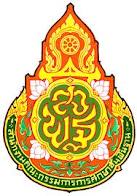         ระเบียบวาระการประชุม ผู้บริหารสถานศึกษา เพื่อขับเคลื่อนนโยบายการบริหารจัดการศึกษา      สำนักงานเขตพื้นที่การศึกษาประถมศึกษาสิงห์บุรี      ครั้งที่  ๙/๒๕๖๐      วันจันทร์ที่  ๒๕  กันยายน  พ.ศ.๒๕๖๐ เวลา ๐๙.๐๐ น.ณ สถานที่ ๖ อำเภอ ได้แก่ อำเภอเมืองสิงห์บุรี โรงเรียนวัดศรัทธาภิรม : อำเภออินทร์บุรี โรงเรียนบ้านคูเมือง                    อำเภอบางระจัน โรงเรียนวัดโพธิ์หอม : อำเภอพรหมบุรี โรงเรียนวัดพรหมเทพาวาสอำเภอค่ายบางระจัน โรงเรียนชุมชนวัดม่วง : อำเภอท่าช้าง โรงเรียนวัดวิหารขาว…………………………………..ระเบียบวาระที่ ๑ 	เรื่องที่ประธานแจ้งให้ที่ประชุมทราบระเบียบวาระที่ ๒ 	เรื่องรับรองรายงานการประชุม ผู้บริหารสถานศึกษา สังกัด สพป.สิงห์บุรี                         ครั้งที่ ๘/๒๕๖๐ 	เมื่อวันที่ ๒๕  สิงหาคม ๒๕๖๐ระเบียบวาระที่ ๓ 	เรื่องที่เสนอให้ที่ประชุมทราบ๑. กลุ่มอำนวยการเรื่องที่ ๑ การประชุมผู้บริหารสถานศึกษา เรื่องที่ ๒ การจัดส่งรายงานการติดตามประเมินผลการควบคุมภายใน             ประจำปีงบประมาณ พ.ศ.๒๕๖๐ (เอกสารแนบ ๑ หน้า ๑-๑๔)เรื่องที่ ๓ การจัดกิจกรรมเนื่องในวันพระราชทานธงชาติไทย และวันครบรอบ ๑๐๐ ปี            การประกาศใช้ธงไตรรงค์ เป็นธงชาติไทยเรื่องที่ ๔ การถวายผ้าพระกฐินพระราชทาน สพฐ.ประจำปี ๒๕๖๐เรื่องที่ ๕ การมีส่วนร่วมงานพระราชพิธีถวายพระเพลิงพระบรมศพ พระบาทสมเด็จ       พระปรมินทรมหาภูมิพลอดุลยเดชเรื่องที่ ๖ การขับเคลื่อนนโยบายการจัดการขยะในสถานศึกษาสู่การปฏิบัติที่ยั่งยืน๒. กลุ่มบริหารงานบุคคล			     เรื่องที่ ๑   การคัดเลือกนักศึกษาทุนโครงการผลิตครูเพื่อพัฒนาท้องถิ่น          ปีการศึกษา  ๒๕๖๐  (เอกสารแนบ ๒ หน้า ๑๕-๑๘)  เรื่องที่ ๒ ข้อมูลการพัฒนาความก้าวหน้าตามสายอาชีพของข้าราชการครูและ	       บุคลากรทางการศึกษา (เอกสารแนบ ๓ หน้า ๑๙-๒๐)เรื่องที่ ๓  การจัดงานวันเทิด ศรัทธา กษีณา’๖๐ (เอกสารแนบ ๔ หน้า ๒๑-๒๕)เรื่องที่ ๔  การงดออกบัตรประจำตัวเจ้าหน้าที่ของรัฐ เป็นการชั่วคราว			๓. กลุ่มนโยบายและแผนเรื่องที่ ๑ การดำเนินงานโครงการเพิ่มประสิทธิภาพการบริหารจัดการโรงเรียน            ขยายโอกาสทางการศึกษา สังกัด สพป.สิงห์บุรี             (เอกสารแนบ ๕ หน้า ๒๖-๓๑)เรื่องที่ ๒ การจัดทำแผนปฏิบัติการประจำปีงบประมาณ พ.ศ.๒๕๖๑๒			๔. กลุ่มส่งเสริมการจัดการศึกษาเรื่องที่ ๑  ผลการคัดเลือกสถานศึกษา และสำนักงานเขตพื้นที่การศึกษา เพื่อรับรางวัลระบบการดูแลช่วยเหลือนักเรียน ประจำปี ๒๕๖๐  เรื่องที่ ๒ การคัดเลือกสำนักงานเขตพื้นที่การศึกษาที่จัดกิจกรรมลูกเสือดีเด่น	        (เอกสารแนบ ๖ หน้า ๓๒-๓๓)เรื่องที่ ๓ เรื่องอนุมัติและแต่งตั้งให้มีคุณวุฒิหัวหน้าผู้ให้การฝึกอบรมผู้กำกับลูกเสือ	       (L.T.) และมีสิทธิ์ประดับเครื่องหมายวูดแบดจ์ 4 ท่อนเรื่องที่ ๔  การดำเนินงานส่งเสริมกิจกรรมสภานักเรียน ระดับสำนักงานเขตพื้นที่	        การศึกษา “กิจกรรมแลกเปลี่ยนเรียนรู้ และคัดเลือกตัวแทนโครงงาน             คุณธรรมดีเด่น ระดับสำนักงานเขตพื้นที่การศึกษา”              (เอกสารแนบ ๗ หน้า ๓๔)			     เรื่องที่ ๕  การรายงานผลการดำเนินงานตามคำรับรองการปฏิบัติราชการและ        คำรับรองตามแผนปฏิบัติราชการ ประจำปี  งบประมาณ  พ.ศ.๒๕๖๐         “การประเมินตนเองตามอัตลักษณ์ ๒๙ ประการ สู่ความเป็นโรงเรียน         วิถีพุทธ”เรื่องที่ ๖  ขอความร่วมมือปฏิบัติในการบังคับใช้กฎหมายควบคุมเครื่องดื่ม                  แอลกอฮอล์ในสถานศึกษา			๕. กลุ่มนิเทศ ติดตามและประเมินผลการจัดการศึกษาเรื่องที่ ๑ การดำเนินงานโครงการพัฒนาการจัดการเรียนรู้ที่เน้นทักษะการคิด            วิเคราะห์ด้วยเทคนิคการเรียนรู้โดยใช้หมวก๖ ใบและการแก้ปัญหาแบบ 	        ร่วมมือ(Collaborative Problem Solving)เรื่องที่ ๒ โครงการเสริมสร้างศักยภาพสมองของนักเรียนที่มีแนวโน้มบกพร่อง	       ทางการเรียนรู้ในสถานศึกษาเรื่องที่ ๓ การประชุมปฏิบัติการพัฒนาศักยภาพนักวิจัยเพื่อยกระดับคุณภาพ	       การศึกษาขั้นพื้นฐานเรื่องที่ ๔ การอบรมเชิงปฏิบัติการเพื่อพัฒนาการจัดกิจกรรมการเรียนรู้            แบบบูรณาการ “สเต็มศึกษา:ต้นกล้า Smart Trainer Tearm”เรื่องที่ ๕ การขับเคลื่อนโรงเรียนคุณธรรม สพฐ. ปีงบประมาณ ๒๕๖๐เรื่องที่ ๖ การสัมมนาเชิงปฏิบัติการเพื่อการสื่อสารและสร้างความเข้าใจเกี่ยวกับ            การประเมินและประกันคุณภาพภายในแนวใหม่๖. กลุ่มบริหารงานการเงินและสินทรัพย์เรื่องที่ ๑ การนำส่งเงินเบิกเกินส่งคืน นำส่งเงินรายได้แผ่นดินและ            การนำส่งเงินฝากคลังเรื่องที่ ๒ ขอความอนุเคราะห์ประชาสัมพันธ์การขอรับใบแจ้งยอดเงินประจำปีทาง e-mail (e-Statement)เรื่องที่ ๓ ระเบียบกฎหมายที่เกี่ยวข้อง สำหรับการดำเนินการจัดซื้อจัดจ้าง        ครั้งหนึ่งวงเงิน  ไม่เกิน 500,000.-บาท โดยดำเนินการซื้อจ้าง       ด้วยวิธีเฉพาะเจาะจง เรื่องที่ ๔ การนำส่งรายงานสมาชิกกองทุนเลี้ยงชีพ ๓๗. หน่วยตรวจสอบภายใน     เรื่องที่ 1 ซ้อมความเข้าใจแนวปฏิบัติเกี่ยวกับเงินที่ส่วนราชการได้รับอุดหนุนจาก                 องค์กรปกครองส่วนท้องถิ่น     เรื่องที่ ๒ การติดตามโรงเรียนที่ยังไม่รายงานผล การปรับปรุงตามข้อเสนอแนะของ                 โรงเรียน(ข้อมูล ณ วันที่ ๑๓ กันยายน ๒๕๖๐)ระเบียบวาระที่ ๔ 	เรื่องที่เสนอให้ที่ประชุมพิจารณาระเบียบวาระที่ ๕ 	เรื่องอื่น ๆ.......................................................เอกสารประกอบการประชุมผู้บริหารสถานศึกษา สังกัด สพป.สิงห์บุรี ครั้งที่ ๙/๒๕๖๐ วันที่ ๒๕ กันยายน ๒๕๖๐เอกสารแนบ ๑		แนวทางและขั้นตอนการติดตามประเมินผลการควบคุมภายใน ประจำปีงบประมาณ ๒๕๖๐ 					(หน้า ๑ - ๑๔)เอกสารแนบ ๒		ประกาศสำนักงานศึกษาธิการจังหวัดสิงห์บุรี เรื่อง รับสมัครคัดเลือกนักศึกษาทุนโครงการ			ผลิตครูเพื่อพัฒนาท้องถิ่น ปี พ.ศ.๒๕๖๐ เพื่อบรรจุและแต่งตั้งเข้ารับราชการเป็น			ข้าราชการครูและบุคลากรทางการศึกษา ตำแหน่งครูผู้ช่วย สังกัดสำนักงานศึกษาธิการ			จังหวัดสิงห์บุรี							(หน้า ๑๕ – ๑๘)เอกสารแนบ ๓		ตารางแสดงจำนวนการพัฒนาข้าราชการครูและบุคลากรทางการศึกษา					สังกัด สพป.สิงห์บุรี 						(หน้า ๑๙– ๒๐)เอกสารแนบ ๔		กำหนดการจัดงาน วันเทิด ศรัทธา กษีณา ๖๐ และรายชื่อข้าราชการครูและบุคลากรทางการศึกษาที่เกษียณอายุราชการ ประจำปีงบประมาณ พ.ศ.๒๕๖๐ 								(หน้า ๒๑ – ๒๕)เอกสารแนบ ๕		สรุปผลการระดมความคิดเห็นแนวทางการพัฒนาโรงเรียนขยายโอกาสทางการศึกษา											(หน้า ๒๖-๓๑)เอกสารแนบ ๖ 		ประกาศสำนักงานคณะกรรมการการศึกษาขั้นพื้นฐาน เรื่อง ผลการคัดเลือกสำนักงานเขตพื้นที่การศึกษาที่จัดกิจกรรมลูกเสือดีเด่น และระดับดี ประจำปีงบประมาณ ๒๕๖๐					(หน้า ๓๒-๓๓)เอกสารแนบ ๗		บัญชีการจัดสรรทุนสนับสนุนการดำเนินงานโครงงานคุณธรรมเยาวชนไทยทำดีถวายในหลวงของคณะกรรมการสภานักเรียนเขตพื้นที่การศึกษาประถมศึกษาสิงห์บุรี 										(หน้า ๓๔)๔ระเบียบวาระที่ ๑ 		เรื่องที่ประธานแจ้งให้ที่ประชุมทราบ…………………………………………….………………………………………………………………………………………………………………………………………………………….………………………………………………………………………………………………………………………………………………………….………………………………………………………………………………………………………………………………………………………….………………………………………………………………………………………………………………………………………………………….………………………………………………………………………………………………………………………………………………………….………………………………………………………………………………………………………………………………………………………….………………………………………………………………………………………………………………………………………………………….………………………………………………………………………………………………………………………………………………………….………………………………………………………………………………………………………………………………………………………….………………………………………………………………………………………………………………………………………………………….………………………………………………………………………………………………………………………………………………………….………………………………………………………………………………………………………………………………………………………….………………………………………………………………………………………………………………………………………………………….………………………………………………………………………………………………………………………………………………………….………………………………………………………………………………………………………………………………………………………….………………………………………………………………………………………………………………………………………………………….………………………………………………………………………………………………………………………………………………………….………………………………………………………………………………………………………………………………………………………….………………………………………………………………………………………………………………………………………………………….………………………………………………………………………………………………………………………………………………………….………………………………………………………………………………………………………………………………………………………….………………………………………………………………………………………………………………………………………………………….………………………………………………………………………………………………………………………………………………………….………………………………………………………………………………………………………………………………………………………….……………………………………………………………………………………………………………ระเบียบวาระที่ ๒ 	เรื่องรับรองรายงานการประชุม ผู้บริหารสถานศึกษา สพป.สิงห์บุรี			ครั้งที่ ๘/๒๕๖๐ เมื่อวันที่ ๒๕ สิงหาคม  ๒๕๖๐สพป.สิงห์บุรี ได้ประชุม ผู้บริหารสถานศึกษา สังกัด สพป.สิงห์บุรี ครั้งที่ ๘/๒๕๖๐ เมื่อวันที่ ๒๕ สิงหาคม ๒๕๖๐ เวลา ๐๙.๐๐ น. ณ ห้องประชุมขุนสรรค์ พันเรือง ศาลากลางจังหวัดสิงห์บุรี ชั้น ๕ และ สพป.สิงห์บุรี ได้จัดทำรายงานการประชุมดังกล่าว  เพื่อแจ้งผู้เกี่ยวข้องนำไปปฏิบัติและพิจารณารับรองรายงานการประชุม ทางเว็บไซต์ของ  สพป.สิงห์บุรี www.singarea.moe.go.th  มุมด้านซ้ายของเว็บไซต์  ชื่อ “รายงานประชุมคณะผู้บริหาร” หากมีประเด็นจะเพิ่มเติม แก้ไข ปรับปรุงประการใด  โปรดแจ้งกลุ่มอำนวยการ ภายในวันที่ ๒๕ กันยายน ๒๕๖๐ หากพ้นกำหนดนี้ ถือว่าที่ประชุมรับรองรายงานการประชุมดังกล่าวประเด็นเสนอ		เพื่อทราบและดำเนินการมติที่ประชุม		…………………………………………………………………………………......................................๕ระเบียบวาระที่ ๓ 	เรื่องที่เสนอให้ที่ประชุมทราบกลุ่มอำนวยการเรื่องที่ ๑  การประชุมผู้บริหารสถานศึกษาสังกัด สพป.สิงห์บุรี ตามที่ สพป.สิงห์บุรี ได้กำหนดการประชุมผู้บริหารสถานศึกษา ในสังกัด ทุกวันที่ ๒๕ ของเดือน นั้น  สำหรับในเดือนกันยายน ๒๕๖๐  สพป.สิงห์บุรี ได้กำหนดการประชุมผู้บริหารสถานศึกษาในสังกัด ครั้งที่ ๙/๒๕๖๐ ประจำเดือน กันยายน ๒๕๖๐ รูปแบบการประชุมแยกอำเภอ  ในวันจันทร์ที่ ๒๕ กันยายน ๒๕๖๐ เวลา ๐๙.๐๐ น. ณ สถานที่ ๖ อำเภอ ดังนี้ ๑. อำเภอเมืองสิงห์บุรี  ณ โรงเรียนวัดศรัทธาภิรม  ผู้เข้าประชุม ประกอบด้วย รองผู้อำนวยการสพป.สิงห์บุรี ประจำพื้นที่อำเภอเมืองสิงห์บุรี ศึกษานิเทศก์ประจำอำเภอเมืองสิงห์บุรี ผู้อำนวยการกลุ่มบริหารงานบุคคล และผู้อำนวยการหน่วยตรวจสอบภายใน๒. อำเภออินทร์บุรี  ณ โรงเรียนบ้านคูเมือง  ผู้เข้าประชุม ประกอบด้วย รองผู้อำนวยการ สพป.สิงห์บุรี ประจำพื้นที่อำเภออินทร์บุรี ศึกษานิเทศก์ประจำอำเภออินทร์บุรี ผู้อำนวยการ                    กลุ่มนโยบายและแผน๓. อำเภอบางระจัน โรงเรียนวัดโพธิ์หอม   ผู้เข้าประชุม ประกอบด้วย รองผู้อำนวยการสพป.สิงห์บุรี ประจำพื้นที่อำเภอบางระจัน ศึกษานิเทศก์ประจำอำเภอบางระจัน  ผู้อำนวยการ                    กลุ่มส่งเสริมการจัดการศึกษา๔. อำเภอค่ายบางระจัน ณ โรงเรียนชุมชนวัดม่วง  ผู้เข้าประชุม ประกอบด้วย รองผู้อำนวยการ สพป.สิงห์บุรี ประจำพื้นที่อำเภอค่ายบางระจัน ศึกษานิเทศก์ประจำอำเภอค่ายบางระจัน ผู้อำนวยการกลุ่มบริหารงานการเงินและสินทรัพย์  ๕. อำเภอพรหมบุรี  ณ โรงเรียนวัดพรหมเทพาวาส   ผู้เข้าประชุม ประกอบด้วย รองผู้อำนวยการ สพป.สิงห์บุรี ประจำพื้นที่อำเภอพรหมบุรี ศึกษานิเทศก์ประจำอำเภอพรหมบุรี ผู้อำนวยการ                   กลุ่มนิเทศติดตามและประเมินผลการจัดการศึกษา๖. อำเภอท่าช้าง  ณ โรงเรียนวัดวิหารขาว  ผู้เข้าประชุม ประกอบด้วย รองผู้อำนวยการ สพป.สิงห์บุรี ประจำอำเภอท่าช้าง ศึกษานิเทศก์ประจำอำเภอท่าช้าง  ผู้อำนวยการกลุ่มอำนวยการ  			องค์ประกอบของการประชุม ประกอบด้วย ๓ ส่วนดังนี้ส่วนที่ ๑ : เวลา ๐๘.๕๐ – ๐๙.๐๐ น.  นำเสนอผลการดำเนินงานของสถานศึกษา ส่วนที่ ๒ : เวลา ๐๙.๐๐ – ๑๐.๐๐ น. พิธีเปิดการประชุม/การนำเสนอแนวทางการทำงาน โดย นางสาววารุณีย์ บุญคง รักษาราชการแทน ผอ.สพป.สิงห์บุรี ส่วนที่ ๓ : เวลา ๑๐.๐๐ – ๑๒.๐๐ น. การประชุมเพื่อขับเคลื่อนนโยบายและแนวทางการบริหารจัดการศึกษา โดย รอง ผอ.สพป.สิงห์บุรี ประจำอำเภอ/ผู้อำนวยกลุ่ม และศึกษานิเทศก์ประจำอำเภอ  ประเด็นเสนอ	เพื่อทราบและดำเนินการมติที่ประชุม	................................................................................................................................................๖เรื่องที่ ๒  การจัดส่งรายงานการติดตามประเมินผลการควบคุมภายใน ประจำปีงบประมาณ พ.ศ.๒๕๖๐                  	ด้วย สพฐ. ได้แจ้งตามระเบียบคณะกรรมการตรวจเงินแผ่นดิน ว่าด้วยการกำหนดมาตรฐานการควบคุมภายใน พ.ศ.๒๕๔๔ กำหนดให้หน่วยงานภาครัฐ จัดทำรายงานการติดตามประเมินผลการควบคุมภายในแล้วรายงานต่อคณะกรรมการตรวจเงินแผ่นดินและผู้กำกับดูแลอย่างน้อยปีละ ๑ ครั้ง ภายใน ๙๐ วัน นับจากวันสิ้นสุดปีงบประมาณ นั้น		บัดนี้ ใกล้สิ้นสุดปีงบประมาณแล้ว สพฐ. จึงขอให้ สพท.ดำเนินการติดตามประเมินผลการควบคุมภายใน ประจำปีงบประมาณ พ.ศ.๒๕๖๐ รอบ ๑๒ เดือน (งวดสิ้นสุด ณ วันที่ ๓๐ กันยายน ๒๕๖๐) แล้วจัดส่งหนังสือรับรองการประเมินผลการควบคุมภายในให้ สพฐ.และสำนักตรวจเงินแผ่นดินจังหวัดต่อไปในการนี้ สพป.สิงห์บุรี จึงขอให้สถานศึกษาดำเนินการจัดส่งรายงานการติดตามประเมินผลการควบคุมภายในให้หน่วยงานที่เกี่ยวข้องตามกำหนดเวลา โดยให้ดำเนินการตามแนวทางการติดตามประเมินผลการควบคุมภายใน ประจำปีงบประมาณ ๒๕๖๐ (เอกสารแนบ ๑ หน้า ๑-๑๔) สรุปขั้นตอน ดังนี้ส่วนงานย่อย หมายถึง (กลุ่ม(สพป.) และงาน(โรงเรียน) สรุปขั้นตอนดำเนินการ นำแบบ ปย.๒ (ในปีงบประมาณ ๒๕๕๙) มาติดตามผลการดำเนินงานว่า ได้ดำเนินการ                                    ตามแผนการปรับปรุงหรือไม่ ผลเป็นอย่างไร แล้วสรุปลงในแบบติดตาม ปย.๒ประเมินองค์ประกอบของการควบคุมภายใน(๕องค์ประกอบ) ในระดับส่วนงานย่อยแล้วสรุป ลงในแบบ ปย.๑นำกิจกรรม/งานในระดับส่วนงานย่อยมาวิเคราะห์หาความเสี่ยงตามแบบประเมินการควบคุมภายในด้วยตนเอง (แบบ CSA) เมื่อดำเนินการตามข้อ ๑-๓ เรียบร้อยแล้ว ให้นำกิจกรรม/งาน ที่ผลการดำเนินงานยังไม่ลดความเสี่ยงลงตามข้อ ๑ และกิจกรรม/งานที่เป็นความเสี่ยงที่พบใหม่ตามข้อ ๒ และข้อ ๓ มาหามาตรการ/แนวทางปรับปรุงแล้วกำหนดผู้รับผิดชอบและระยะเวลาที่ดำเนินการเสร็จ แล้ว สรุปลงในแบบ ปย.๒จัดส่งแบบ ปย.๑ /แบบ ปย.๒ /แบบติดตาม ปย.๒ /แบบ CSA  ให้ผู้รับผิดชอบระดับหน่วยรับตรวจ (สพป. = กลุ่มอำนวยการ / โรงเรียน = งานที่รับผิดชอบ)ส่วนของสถานศึกษาในสังกัด ให้ดำเนินการจัดส่งแบบ ปอ.๑ ให้ สพป.สิงห์บุรี และสำนักงานตรวจเงินแผ่นดินจังหวัดสิงห์บุรี ภายในวันที่ ๓๐ ธันวาคม ๒๕๖๐ สรุปขั้นตอนดำเนินการแต่งตั้งคณะทำงาน/กรรมการติดตามประเมินผลการควบคุมภายในนำแบบ ปอ.๓ (ปีงบประมาณ ๒๕๕๙) มาติดตามผลการดำเนินงานว่า ได้ดำเนินการตามแผนการปรับปรุงหรือไม่ ผลเป็นอย่างไร แล้วสรุปลงในแบบติดตาม ปอ.๓ประเมินองค์ประกอบของการควบคุมภายใน (๕องค์ประกอบ) ในระดับหน่วยรับตรวจ แล้วสรุปลงในแบบ ปอ.๒ดำเนินการตามข้อ ๑-๓ แล้ว นำกิจกรรม/งานที่ผลการดำเนินงานยังไม่ลดความเสี่ยงลงตามข้อ ๒ และกิจกรรม/งานที่เป็นความเสี่ยงที่พบใหม่ตามข้อ ๓ และแบบ ปย.๒ ของกลุ่ม/งาน ที่ส่งมาให้หน่วยรับตรวจ โดยคณะกรรมการร่วมกันพิจารณาคัดเลือกกิจกรรม/งานที่เป็นความเสี่ยงในระดับหน่วยรับตรวจ แล้วสรุปลงในแบบ ปอ.๓นำกิจกรรม/งาน ในแบบ ปอ.๓ มาสรุปเป็นความเรียงลงในแบบ ปอ.๑“สถานศึกษา ให้จัดส่งแบบ ปอ.๑ ให้ สพป.สิงห์บุรี และสำนักงานตรวจเงินแผ่นดินจังหวัด ภายในวันที่ ๓๐ ธันวาคม ๒๕๖๐”ประเด็นเสนอ	เพื่อทราบและดำเนินการมติที่ประชุม	................................................................................................................................................๗เรื่องที่ ๓ การจัดกิจกรรมเนื่องในวันพระราชทานธงชาติไทย และวันครบรอบ ๑๐๐ ปีการประกาศใช้ธงไตรรงค์ เป็นธงชาติไทย		ด้วย สพฐ.ได้ขอให้ สำนักงานเขตพื้นที่การศึกษาและสถานศึกษา จัดกิจกรรมเนื่องในวันพระราชทานธงชาติไทย และวันครบรอบ  ๑๐๐ ปี  การประกาศใช้ธงไตรรงค์ เป็นธงชาติไทย ในวันที่ ๒๘ กันยายน ๒๕๖๐ ดังนี้ประดับธงชาติไทย ตามอาคารสถานที่ หรือ บริเวณที่เหมาะสม โดยพร้อมเพรียงกัน ในวันที่ ๒๘ กันยายน ๒๕๖๐จัดกิจกรรมเนื่องในวันพระราชทานธงชาติไทย และวันครบรอบ ๑๐๐ ปี การประกาศใช้ธงไตรรงค์ เป็นธงชาติไทย ในวันที่ ๒๘ กันยายน ๒๕๖๐  เพื่อเป็นการประชาสัมพันธ์ และสร้างการรับรู้ให้แก่นักเรียน นักศึกษา ตลอดจนประชาชนทั่วไปประเด็นเสนอ	เพื่อทราบและดำเนินการมติที่ประชุม	................................................................................................................................................เรื่องที่ ๔ การถวายผ้าพระกฐินพระราชทาน สพฐ.ประจำปี ๒๕๖๐ด้วยปีพุทธศักราช ๒๕๖๐ พระบาทสมเด็จพระเจ้าอยู่หัว ทรงพระกรุณาโปรดเกล้าฯ ให้ สพฐ.รับผ้าพระกฐินพระราชทานนำไปถวาย ณ วัดกลางพระอารามหลวง อ.เมือง จ.บุรีรัมย์ ในวันที่ ๒๐ ตุลาคม ๒๕๖๐ เวลา ๐๙.๓๙ น. ในการนี้ สพป.สิงห์บุรี ได้เชิญชวนสถานศึกษา ข้าราชการครูและบุคลากรทางการศึกษา ได้ร่วมทำบุญตามกำลังศรัทธา เป็นปีละ ๑ ครั้ง โดยให้รวบรวมเงินร่วมทำบุญ ส่งที่กลุ่มอำนวยการ ภายในวันที่ ๒๙ กันยายน ๒๕๖๐ ขณะนี้ มีสถานศึกษาได้ร่วมทำบุญมาแล้วตามเอกสารแนบประเด็นเสนอ	เพื่อทราบและดำเนินการมติที่ประชุม	................................................................................................................................................เรื่องที่ ๕ การมีส่วนร่วมงานพระราชพิธีถวายพระเพลิงพระบรมศพ พระบาทสมเด็จพระปรมินทรมหาภูมิพลอดุลยเดชตามที่สำนักราชเลขาธิการ แจ้งว่า ได้นำความกราบบังคมทูลพระกรุณาทรงทราบฝ่าละอองธุลีพระบาทแล้ว ทรงกรุณาโปรดเกล้าให้จัดงานพระราชพิธีถวายพระเพลิงพระบรมศพพระบาทสมเด็จพระปรมินทรมหาภูมิพลอดุลยเดช ระหว่างวันที่ ๒๕ – ๒๙ ตุลาคม ๒๕๖๐ และให้วันพฤหัสบดีที่ ๒๖ ตุลาคม ๒๕๖๐                         เป็นวันพระราชพิธีถวายพระเพลิงพระบรมศพพระบาทสมเด็จพระปรมินทรมหาภูมิพลอดุลยเดช นั้น		สพป.สิงห์บุรี ได้มอบหมายให้สถานศึกษา กลุ่มโรงเรียน ข้าราชการครู ลูกจ้าง ได้ประดิษฐ์ดอกไม้จันทน์(ดอกดารารัตน์) เพื่อใช้ในพระราชพิธีถวายพระเพลิงพระบรมศพ พระบาทสมเด็จพระปรมินทร                        มหาภูมิพลอดุลยเดช 		ในการนี้ สพป.สิงห์บุรี ขอให้กลุ่มโรงเรียนและสถานศึกษา นำดอกไม้จันทน์ที่ประดิษฐ์เรียบร้อยแล้ว นำส่งให้ สพป.สิงห์บุรี ในวันที่ ๒๗ – ๒๘ กันยายน ๒๕๖๐ ณ ห้องประชุม สพป.สิงห์บุรี ชั้น ๑ เพื่อนำส่งจังหวัดสิงห์บุรี ใช้ประกอบในพิธีถวายดอกไม้จันทน์ของประชาชนจังหวัดสิงห์บุรี  ทั้ง ๖ อำเภอต่อไปประเด็นเสนอ	เพื่อทราบและดำเนินการมติที่ประชุม	................................................................................................................................................๘		เรื่องที่ ๖ การขับเคลื่อนนโยบายการจัดการขยะในสถานศึกษาสู่การปฏิบัติที่ยั่งยืน		ด้วยคณะกรรมการตรวจติดตามและประเมินการจัดการขยะในสถานศึกษา สังกัด สพป.สิงห์บุรี                     ได้ออกตรวจติดตามครบทุกโรงเรียน เรียบร้อยแล้ว ปรากฏผลการประเมินดังนี้สถานศึกษาที่สามารถบริหารจัดการขยะที่อยู่ในระดับดีเยี่ยม จำนวน ๓ โรงเรียน ได้แก่โรงเรียนวัดข่อยโรงเรียนอนุบาลสิงห์บุรีโรงเรียนวัดห้วยเจริญสุขในการนี้ สพป.สิงห์บุรี ได้คัดเลือก ๓ โรงเรียนดังกล่าว ไปนำเสนอผลงานในการประชุมปฏิบัติการขับเคลื่อนนโยบายการจัดการขยะในสถานศึกษาสู่การปฏิบัติที่ยั่งยืน “โรงเรียนปลอดขยะสัญจร” ระดับภูมิภาค ระหว่างวันที่ ๒๐ – ๒๒ กันยายน ๒๕๖๐ ณ จังหวัดนครนายกสถานศึกษาที่สามารถบริหารจัดการขยะที่อยู่ในระดับดี  จำนวน ๑๐ โรงเรียน ดังนี้โรงเรียนวัดสังฆราชาวาส		๒. โรงเรียนวัดโพธิ์ศรี๓. โรงเรียนวัดสาธุการาม			๔. โรงเรียนวัดคีม			๕. โรงเรียนวัดดอนเจดีย์			๖. โรงเรียนวัดเก้าชั่ง๗. โรงเรียนวัดตราชู			๘. โรงเรียนวัดน้อย			๙. โรงเรียนวัดโบสถ์ อ.อินทร์บุรี		๑๐. โรงเรียนวัดโสภาสถานศึกษาที่สามารถบริหารจัดการขยะที่อยู่ในระดับชมเชย  จำนวน ๑๐ โรงเรียน ดังนี้โรงเรียนบ้านคูเมือง			๒. โรงเรียนวัดยาง๓. โรงเรียนวัดเสือข้าม			๔. โรงเรียนวัดประสิทธิ์คุณากร๕. โรงเรียนวัดประสิทธิ์คุณากร		๖. โรงเรียนวัดสามัคคีธรรม๗. โรงเรียนอนุบาลบางระจัน		๘. โรงเรียนวัดโพธิ์หอม๙. โรงเรียนวัดโภคาภิวัฒน์		๑๐. โรงเรียนวัดหลวง			๑๑. โรงเรียนวัดโพธิ์ทะเลสามัคคี		๑๒. โรงเรียนอนุบาลค่ายบางระจัน๑๓. โรงเรียนวัดถอนสมอ			๑๔. โรงเรียนอนุบาลเมืองสิงห์บุรี๑๕. โรงเรียนวัดโคกพระ			๑๖. โรงเรียนชุมชนวัดพระนอนจักรสีห์๑๗. โรงเรียนชุมชนวัดดงยาง		๑๘. โรงเรียนวัดโพธิ์สำราญ(ไผ่ขาด)๑๙.โรงเรียนวัดกระทุ่มปี่ประเด็นเสนอ	เพื่อทราบและดำเนินการมติที่ประชุม	................................................................................................................................................๙๒. กลุ่มบริหารงานบุคคล		เรื่องที่ ๑   การคัดเลือกนักศึกษาทุนโครงการผลิตครูเพื่อพัฒนาท้องถิ่น  ปีการศึกษา  ๒๕๖๐    		ด้วยสำนักงานเขตพื้นที่การศึกษาประถมศึกษาสิงห์บุรี  ได้รับแจ้งจาก สพฐ. แจ้งว่ากระทรวงศึกษาธิการ มีนโยบายให้บรรจุและแต่งตั้งนักศึกษาทุนโครงการผลิตครูเพื่อพัฒนาท้องถิ่น ปี พ.ศ. ๒๕๖๐ เข้ารับราชการเป็นข้าราชการครูและบุคลากรทางการศึกษา  ตำแหน่งครูผู้ช่วย โดยให้บรรจุและแต่งตั้งในวันที่  ๒ ตุลาคม  ๒๕๖๐  		สำนักงานคณะกรรมการการศึกษาขั้นพื้นฐาน  ได้แจ้งกำหนดปฏิทินการดำเนินการคัดเลือกนักศึกษาทุนโครงการผลิตครูเพื่อพัฒนาท้องถิ่น  ปีการศึกษา  ๒๕๖๐  ดังนี้	สพป.สิงห์บุรี  ได้รับจัดสรรนักศึกษาทุนโครงการผลิตครูเพื่อพัฒนาท้องถิ่น   ปีการศึกษา  ๒๕๖๐ 
จำนวน  ๒๓  อัตรา  ๑๒  สาขาวิชาเอก ดังนี้๑๐	ขณะนี้สำนักงานศึกษาธิการจังหวัดสิงห์บุรี  ได้ประกาศรับสมัครคัดเลือกนักศึกษาทุนโครงการผลิตครู
เพื่อพัฒนาท้องถิ่น ปี พ.ศ. ๒๕๖๐  เพื่อบรรจุและแต่งตั้งเข้ารับราชการเป็นข้าราชการครูและบุคลากรทางการศึกษา  ตำแหน่งครูผู้ช่วย รายละเอียดตามประกาศสำนักงานศึกษาธิการจังหวัดสิงห์บุรี ประกาศ ณ วันที่  ๑๕  กันยายน  ๒๕๖๐ (เอกสารแนบ ๒ หน้า ๑๕-๑๘)ประเด็นเสนอ	เพื่อทราบและดำเนินการมติที่ประชุม	................................................................................................................................................เรื่องที่ ๒  ข้อมูลการพัฒนาความก้าวหน้าตามสายอาชีพของข้าราชการครูและบุคลากรทางการศึกษา		ตามที่ข้าราชการครูและบุคลากรทางการศึกษาในสังกัด สพป.สิงห์บุรี ได้พัฒนางาน และได้รับการแต่งตั้งให้ดำรงตำแหน่งและวิทยฐานะสูงขึ้น มีความก้าวหน้าตามสายอาชีพ ตามหลักเกณฑ์วิธีการที่ ก.ค.ศ.กำหนด นั้น		สพป.สิงห์บุรี ได้จัดทำข้อมูลข้าราชการครูและบุคลากรทางการศึกษาดังกล่าว เพื่อใช้เป็นข้อมูล                   ในการวางแผนบริหารงานบุคคลของข้าราชการครูและบุคลากรทางการศึกษา และวางแผนพัฒนาคุณภาพการจัดการศึกษาของเขตพื้นที่การศึกษา (เอกสารแนบ ๓ หน้า ๑๙–๒๐)		สพป.สิงห์บุรี ขอสรุปข้อมูลในเดือนสิงหาคม  ๒๕๖๐  ดังนี้           	-  สายงานการสอน  มีครูผู้ช่วย เพิ่ม จำนวน ๖ ราย เนื่องจากบรรจุและแต่งตั้ง มีครู คศ.๑ (ไม่มีวิทยฐานะ) เพิ่ม จำนวน ๑ ราย เนื่องจากรับย้ายตามผลการสอบแข่งขัน มีครูชำนาญการพิเศษ ลดลง จำนวน ๒ ราย เนื่องจากลาออก  สรุปรายละเอียดนี้	   	๑. ครูผู้ช่วย เพิ่ม จำนวน ๖ ราย เนื่องจากบรรจุและแต่งตั้ง ได้แก่                  ๑.๑ นางสาวณัฐฐา  อยู่นาน   	ครูโรงเรียนวัดระนาม	       ๑.๒ นางสาวฐาญิกา  กิจจานนท์ 	ครูโรงเรียนวัดคลองโพธิ์ศรี	       ๑.๓ นางสาวภิรมย์พร  จิตร์ประไพ	ครูโรงเรียนชุมขนวัดพระนอนจักรสีห์	       ๑.๔ นางสาวิรันทร์ดา  เสือจอย	ครูโรงเรียนวัดเซ่าสิงห์	       ๑.๕ นางสาวสุภัทรา  ทิพยไพฑูรย์ 	ครูโรงเรียนวัดตุ้มหู	       ๑.๖ นางจิรัฐติพร  ปุญญะสิทธิ์	ครูโรงเรียนอนุบาลพรหมบุรี	   	๒. ครู (คศ.๑) เพิ่ม จำนวน ๑ ราย  เนื่องจากรับย้ายตามผลการสอบแข่งขัน ได้แก่ 	       	       ๒.๑ นางสาวปิยชาติ  ชูชาติ  		ครูโรงเรียนชุมชนวัดม่วง	   	๓. ครูชำนาญการพิเศษ  ลดลง จำนวน ๒ ราย เนื่องจากลาออก  ได้แก่	        	       ๓.๑ นายสมพล  ผิวสะอาด		ครูโรงเรียนชุมชนวัดตราชู	                  ๓.๒ นางวันเพ็ญ  คุ้มภัย		ครูโรงเรียนชุมชนวัดตราชูประเด็นเสนอ	เพื่อทราบและดำเนินการมติที่ประชุม	................................................................................................................................................๑๑		เรื่องที่ ๓  การจัดงานวันเทิด ศรัทธา กษีณา’๖๐           ตามที่ สำนักงานเขตพื้นที่การศึกษาประถมศึกษาสิงห์บุรี ได้กำหนดจัดงานวันเทิด ศรัทธากษีณา”๖๐ ให้แก่ข้าราชการและบุคลากรทางการศึกษาและลูกจ้างประจำเกษียณอายุราชการ จำนวน  ๑๑๔ คน ตามรายชื่อและกำหนดการที่แนบ  (เอกสาแนบ ๔ หน้า ๒๑ – ๒๕)  ในวันที่ ๒๙ กันยายน ๒๕๖๐  ณ ภัตตาคารไพบูลย์ อำเภอเมืองสิงห์บุรี จังหวัดสิงห์บุรี  นั้น		สำนักงานเขตพื้นที่การศึกษาประถมศึกษาสิงห์บุรี  จึงขอเรียนเชิญรอง ผอ.สพป.สิงห์บุรี ผอ.กลุ่มฯ ทุกกลุ่ม ผู้อำนวยการโรงเรียนทุกท่าน  พร้อมขอให้แจ้งผู้เกษียณอายุราชการที่แจ้งความประสงค์ไว้ ร่วมงานตามวัน เวลาและสถานที่ ดังกล่าวโดยพร้อมเพรียงกัน  ประเด็นเสนอ	เพื่อโปรดทราบและดำเนินการมติที่ประชุม	....................................................................................................................................		เรื่องที่ ๔  งดการออกบัตรประจำตัวเจ้าหน้าที่ของรัฐ เป็นการชั่วคราว		ด้วย สำนักงานเขตพื้นที่การศึกษาประถมศึกษาสิงห์บุรี ขอแจ้งการงดออกบัตรประจำตัวเจ้าหน้าที่ของรัฐให้กับข้าราชการครูและบุคลากรทางการศึกษา พนักงานราชการ ลูกจ้างประจำ และข้าราชการผู้รับบำเหน็จบำนาญ เป็นการชั่วคราว ทั้งนี้ ตั้งแต่วันที่ ๑ ตุลาคม ๒๕๖๐ เป็นต้นไป  เนื่องจาก มีคำสั่งการแต่งตั้ง เลขาธิการคณะกรรมการการศึกษาขั้นพื้นฐาน คนใหม่  อนึ่ง สำนักงานเขตพื้นที่การศึกษาประถมศึกษาสิงห์บุรี จะดำเนินการออกบัตรใหม่ให้แก่ข้าราชการครูและบุคลากรทางการศึกษา พนักงานราชการ ลูกจ้างประจำ และข้าราชการผู้รับบำเหน็จบำนาญได้ เมื่อสำนักงานคณะกรรมการการศึกษาขั้นพื้นฐานได้ส่งแบบบัตรประจำตัวเจ้าหน้าที่ของรัฐมาให้ดำเนินการ  ซึ่งจะได้แจ้งให้ทราบในโอกาสต่อไปประเด็นเสนอ	เพื่อทราบและดำเนินการมติที่ประชุม	....................................................................................................................................๑๒		๓. กลุ่มนโยบายและแผนเรื่องที่ ๑  การดำเนินงานโครงการเพิ่มประสิทธิภาพการบริหารจัดการโรงเรียนขยายโอกาสทางการศึกษา สังกัด สำนักงานเขตพื้นที่การศึกษาประถมศึกษาสิงห์บุรี		ด้วยสำนักงานเขตพื้นที่การศึกษาประถมศึกษาสิงห์บุรี ได้ดำเนินโครงการประชุมเชิงปฏิบัติการเพิ่มประสิทธิภาพการบริหารจัดการโรงเรียนขยายโอกาสทางการศึกษา โดยมีวัตถุประสงค์ ดังนี้		1. เพื่อให้ผู้มีส่วนเกี่ยวข้องของโรงเรียนขยายโอกาสได้รับทราบผลการดำเนินงาน สภาพปัญหา                 ในการจัดการศึกษา และร่วมพิจารณาหาแนวทางการแก้ไขปัญหาร่วมกัน		2. เพื่อให้ได้แนวทางในการพัฒนาประสิทธิภาพการบริหารจัดการเพื่อยกระดับคุณภาพนักเรียน    ในโรงเรียนขยายโอกาสทางการศึกษา		การดำเนินงานเป็นการจัดประชุมเชิงปฏิบัติการจำนวน 1 วัน เมื่อวันที่ 24 สิงหาคม 2560                  ผู้เข้าประชุม จำนวน 114 คน เป็นผู้มีส่วนเกี่ยวข้องในการจัดการศึกษาโรงเรียนขยายโอกาสทางการศึกษาจำนวน 44 โรงเรียน ประกอบด้วยประธานคณะกรรมการสถานศึกษาขั้นพื้นฐานผู้ปกครองนักเรียนผู้บริหารโรงเรียนขยายโอกาสทางการศึกษา		รูปแบบการประชุม 		ภาคเช้า บรรยายเรื่องผลการดำเนินงานผลการดำเนินงานการจัดการศึกษาของโรงเรียนโอกาสทางการศึกษา และนโยบายในการยกระดับคุณภาพโรงเรียนขยายโอกาส  ในสังกัด สพป.สิงห์บุรี และ “การจัดการเรียนการสอนในโรงเรียนขยายโอกาส”  		ภาคบ่าย การระดมความคิดเห็น “แนวทางการพัฒนาคุณภาพการศึกษาในโรงเรียนขยายโอกาส สังกัด สพป.สิงห์บุรี” ผู้ร่วมแสดงความคิดเห็นคุณชาลี  ตั้งจิรวงษ์  กรรมการผู้ทรงคุณวุฒิ ในคณะกรรมการศึกษาธิการจังหวัดสิงห์บุรีผู้อำนวยการโรงเรียนวัดกระทุ่มปี่ประธานกรรมการสถานศึกษาขั้นพื้นฐานโรงเรียนวัดกระทุ่มปี่ผู้ปกครองนักเรียนโรงเรียนวัดกระทุ่มปี่ นายกิตติชัย  ศรีประเสริฐ  ผู้อำนวยการโรงเรียนวัดสังฆราชาวาสนายนิวัต  เชื้อนาค  รอง ผอ.สพป.สิงห์บุรีจากนั้นแบ่งกลุ่มระดมความคิดเห็น สภาพปัญหา อุปสรรค และแนวทางการพัฒนาคุณภาพการศึกษาโรงเรียนขยายโอกาส ในแต่ละพื้นที่ สรุปผลการระดมความคิดเห็นแนวทางการพัฒนาโรงเรียน           ขยายโอกาสทางการศึกษาจากผู้เข้าร่วมประชุม ประกอบด้วย ประธานคณะกรรมการสถานศึกษาขั้นพื้นฐาน, ผู้ปกครองนักเรียน และผู้บริหารโรงเรียนขยายโอกาสทางการศึกษา (เอกสารแนบ ๕ หน้า ๒๖ – ๓๑)ประเด็นเสนอ	เพื่อทราบและดำเนินการมติที่ประชุม	....................................................................................................................................๑๓เรื่องที่ ๒ การจัดทำแผนปฏิบัติการประจำปีงบประมาณ พ.ศ.๒๕๖๑สำนักงานเขตพื้นที่การศึกษาประถมศึกษาสิงห์บุรี กำหนดดำเนินการจัดทำแผนปฏิบัติการประจำปีงบประมาณ พ.ศ.๒๕๖๑ เพื่อให้หน่วยงานในสังกัดทุกระดับใช้เป็นกรอบการดำเนินงานและขับเคลื่อนการบริหารจัดการ 	ในการนี้ สำนักงานเขตพื้นที่การศึกษาประถมศึกษาสิงห์บุรี แต่งตั้งคณะกรรมการจัดทำแผนปฏิบัติการ ประจำปีงบประมาณ พ.ศ.๒๕๖๑ พร้อมทั้งกำหนดปฏิทินการดำเนินการจัดทำแผนเพื่อเป็นกรอบแนวทางการดำเนินการให้หน่วยงานและผู้เกี่ยวข้องสำนักงานเขตพื้นที่การศึกษาประถมศึกษาสิงห์บุรี จึงขอให้โรงเรียนในสังกัด กำหนดปฏิทินการจัดทำแผนปฏิบัติการ ประจำปีงบประมาณ พ.ศ.๒๕๖๑ ให้สอดคล้อง เหมาะสม และเพื่อให้การวิเคราะห์สภาพปัญหาความต้องการและการประเมินสถานภาพของหน่วยงานมีความครบถ้วนและครอบคลุม จึงขอให้โรงเรียนดำเนินการวิเคราะห์สภาพปัญหาความต้องการ และจัดส่งให้สำนักงานเขตพื้นที่การศึกษาประถมศึกษาสิงห์บุรี ภายในวันที่ ๒๙ กันยายน ๒๕๖๐ เพื่อดำเนินการต่อไป รายละเอียดได้จัดส่งให้ทางระบบ e-office  เรียบร้อยแล้วประเด็นเสนอ	เพื่อทราบและดำเนินการมติที่ประชุม	....................................................................................................................................๑๔		๔. กลุ่มส่งเสริมการจัดการศึกษาเรื่องที่ ๑  ผลการคัดเลือกสถานศึกษา และสำนักงานเขตพื้นที่การศึกษา เพื่อรับรางวัลระบบการดูแลช่วยเหลือนักเรียน ประจำปี ๒๕๖๐  		ด้วย สำนักงานคณะกรรมการการศึกษาขั้นพื้นฐาน ประกาศผลการคัดเลือกสถานศึกษา และสำนักงานเขตพื้นที่การศึกษา เพื่อรับรางวัลระบบการดูแลช่วยเหลือนักเรียน ประจำปี ๒๕๖๐   ในการนี้  สำนักงานเขตพื้นที่การศึกษาประถมศึกษาสิงห์บุรี  ได้รับรางวัลเกียรติบัตรระดับทอง  และโรงเรียนวัดโบสถ์ (อินทร์บุรี)  ได้รับรางวัลเกียรติบัตรระดับทองแดง ประเด็นเสนอ	เพื่อทราบและดำเนินการมติที่ประชุม	....................................................................................................................................เรื่องที่ ๒ การคัดเลือกสำนักงานเขตพื้นที่การศึกษาที่จัดกิจกรรมลูกเสือดีเด่น		ตามที่สำนักงานคณะกรรมการการศึกษาขั้นพื้นฐาน แจ้งให้สำนักงานเขตพื้นที่การศึกษาประถมศึกษาทุกเขต ส่งสรุปรายงานการจัดกิจกรรมลูกเสือของสำนักงานเขตพื้นที่การศึกษาปีงบประมาณ 2560 ภายในวันที่ 1 สิงหาคม 2560 นั้น สำนักงานคณะกรรมการการศึกษาขั้นพื้นฐาน พิจารณาแล้ว ได้คัดเลือกสำนักงานเขตพื้นที่การศึกษาที่จัดกิจกรรมลูกเสือดีเด่น ประจำปีงบประมาณ 2560 จำนวน 10 เขต และสำนักงานเขตพื้นที่การศึกษาที่จัดกิจกรรมลูกเสือระดับดี จำนวน 12 เขต สำนักงานเขตพื้นที่การศึกษาประถมศึกษาสิงห์บุรี ได้รับรางวัลการศึกษาที่จัดกิจกรรมลูกเสือระดับดีและจะไปรับโล่เชิดชูเกียรติ ในวันที่ 21 กันยายน 2560 ตามเอกสารดังแนบ(เอกสารแนบ ๖ หน้า ๓๒-๓๓)ประเด็นเสนอ	เพื่อทราบและดำเนินการมติที่ประชุม	................................................................................................................................................เรื่องที่ ๓ เรื่องอนุมัติและแต่งตั้งให้มีคุณวุฒิหัวหน้าผู้ให้การฝึกอบรมผู้กำกับลูกเสือ(L.T.) และมีสิทธิ์ประดับเครื่องหมายวูดแบดจ์ 4 ท่อน		ด้วยสำนักงานลูกเสือแห่งชาติ พิจารณาแบบรายงานผลการปฏิบัติงานเพื่อขอรับการแต่งตั้งให้มีคุณวุฒิหัวหน้าผู้ให้การฝึกอบรมผู้กำกับลูกเสือ (L.T.) ตามระเบียบคณะกรรมการบริหารลูกเสือแห่งชาติว่าด้วยการฝึกอบรมบุคลากรทางการลูกเสือ พ.ศ.2556 อาศัยอำนาจตามความในข้อ 15(5) ของระเบียบ        คณะกรรมการบริหารลูกเสือแห่งชาติว่าด้วยการฝึกอบรมบุคลากรทางการลูกเสือ พ.ศ.2556 จึงอนุมัติและแต่งตั้งให้มีคุณวุฒิหัวหน้าผู้ให้การฝึกอบรมผู้กำกับลูกเสือ(L.T.) และมีสิทธิ์ประดับเครื่องหมายวูดแบดจ์สี่ท่อน จำนวน 152 ราย ตามรายชื่อแนบท้าย 		ทั้งนี้ มีผู้บังคับบัญชาลูกเสือ สังกัดสำนักงานลูกเสือเขตพื้นที่การศึกษาสิงห์บุรี จำนวน 1 คน คือ นายอรัญ  ทองคำปั้น สังกัด สำนักงานลูกเสือจังหวัดสิงห์บุรี  โรงเรียนปราสาทวิทยาประเด็นเสนอ	เพื่อทราบและดำเนินการมติที่ประชุม	................................................................................................................................................๑๕		เรื่องที่ ๔ การดำเนินงานส่งเสริมกิจกรรมสภานักเรียน ระดับสำนักงานเขตพื้นที่การศึกษา “กิจกรรมแลกเปลี่ยนเรียนรู้ และคัดเลือกตัวแทนโครงงานคุณธรรมดีเด่น ระดับสำนักงานเขตพื้นที่การศึกษา”             	        	ตามที่ สำนักงานเขตพื้นที่การศึกษาประถมศึกษาสิงห์บุรี   แจ้งกำหนดกิจกรรมแลกเปลี่ยนเรียนรู้และคัดเลือกตัวแทนโครงงานคุณธรรมดีเด่น ระดับสำนักงานเขตพื้นที่การศึกษา” ในวันที่ ๒๖ กันยายน ๒๕๖๐   เวลา ๐๘.๓๐ น. เป็นต้นไป ณ ห้องประชุมชั้น ๓  สำนักงานเขตพื้นที่การศึกษาประถมศึกษาสิงห์บุรี   เพื่อคัดเลือกตัวแทนโครงงานดีเด่นระดับสำนักงานเขตพื้นที่การศึกษา เพื่อไปเข้าร่วมการประกวดระดับภูมิภาค ตามหนังสือ                    ที่ ศธ๐๔๑๕๗/ว๓๔๗๕ ลงวันที่ ๑๖ กันยายน ๒๕๖๐ 		ในการนี้ จึงขอให้ท่านแจ้งครูที่รับผิดชอบนำนักเรียนที่เป็นคณะกรรมการสภานักเรียนเขตพื้นที่การศึกษา จำนวน ๑ คน และนักเรียนที่ร่วมจัดทำโครงงานคุณธรรม จำนวน ๑ คน  รวม ๓ คน  ไปนำเสนอการดำเนินงานโครงงานคุณธรรมฯ ในวันที่ ๒๖ กันยายน ๒๕๖๐  เวลา ๐๘.๓๐ น. เป็นต้นไป  ณ ห้องประชุมชั้น ๓  สำนักงานเขตพื้นที่การศึกษาประถมศึกษาสิงห์บุรี   ตามรายชื่อดังแนบ (เอกสารแนบ ๗ หน้า ๓๔)ประเด็นเสนอ	เพื่อทราบและดำเนินการมติที่ประชุม	....................................................................................................................................		เรื่องที่ ๕  การรายงานผลการดำเนินงานตามคำรับรองการปฏิบัติราชการและคำรับรอง                    ตามแผนปฏิบัติราชการ ประจำปี  งบประมาณ  พ.ศ.๒๕๖๐ “การประเมินตนเองตามอัตลักษณ์ ๒๙ ประการ     สู่ความเป็นโรงเรียนวิถีพุทธ”		ตามที่ สำนักงานคณะกรรมการการศึกษาขั้นพื้นฐาน กำหนดให้มีการประเมินผลตัวชี้วัดตามยุทธศาสตร์แผนปฏิบัติราชการ ประจำปี พ.ศ.๒๕๖๐ โดยเก็บข้อมูลการดำเนินงานของโรงเรียนวิถีพุทธอยู่ภายใต้ยุทธศาสตร์ที่ ๑ ตัวชี้วัดที่ ๑ ร้อยละ ๑๐๐ ของผู้เรียนที่มีคุณธรรม จริยธรรม ตามค่านิยมหลักของคนไทย๑๒ ประการ โดยมีการประเมินตนเองทางเว็บไซต์โรงเรียนวิถีพุทธ ( www.vitheeddha.com ) ในรอบ ๑๒ เดือน  		ในการนี้ สำนักงานเขตพื้นที่การศึกษาประถมศึกษาสิงห์บุรี  จึงขอเน้นย้ำให้โรงเรียนในสังกัด                       เข้าเว็บไซต์เพื่อแก้ไขปรับปรุงข้อมูลพื้นฐานของโรงเรียน ข้อมูลการเข้าระบบให้เป็นปัจจุบันและศึกษาขั้นตอน วิธีการประเมินตนเองตามอัตลักษณ์  ๒๙ ประการ ทางเว็บไซต์โรงเรียนวิถีพุทธ (www.vitheeddha.com) ซึ่งมีการกำหนดเวลาการประเมินรอบ ๙ เดือน ระหว่างวันที่ ๑๕ – ๓๐ กันยายน ๒๕๖๐ โดยสำนักงานเขตพื้นที่การศึกษาประถมศึกษาสิงห์บุรี จะนำผลการประเมินดังกล่าว  รายงานสำนักติดตามและประเมินผลการจัดการศึกษาขั้นพื้นฐาน สำนักงานคณะกรรมการการศึกษาขั้นพื้นฐาน ภายใต้ยุทธศาสตร์ที่ ๑ ตัวชี้วัด ๓ ตามแผนปฏิบัติราชการประจำปี พ.ศ.๒๕๖๐ ต่อไปประเด็นเสนอ	เพื่อทราบและดำเนินการมติที่ประชุม	....................................................................................................................................เรื่องที่ ๖  ขอความร่วมมือในการบังคับใช้กฎหมายควบคุมเครื่องดื่มแอลกอฮอล์  ในสถานศึกษาสพป.สิงห์บุรี ขอความร่วมมือสถานศึกษาในสังกัด ในการบังคับใช้กฎหมายควบคุมเครื่องดื่มแอลกอฮอล์ในสถานศึกษา โดยให้ดำเนินการให้ถูกต้องตามพระราชบัญญัติควบคุมเครื่องดื่มแอลกอฮอล์ พ.ศ.๒๕๕๑ อย่างเคร่งครัด กล่าวคือ ห้ามขายเครื่องดื่มแอลกอฮอล์ในสถานศึกษา ตามมาตรา ๒๗(๕) และห้ามผู้ใดบริโภคเครื่องดื่มแอลกอฮอล์ในสถานศึกษาตามมาตรา ๓๑(๔) เพื่อให้การบังคับใช้กฎหมายเป็นไปอย่างมีประสิทธิภาพและเป็นการคุ้มครองนักเรียน นักศึกษา ซึ่งเป็นเยาวชนมิให้เข้าถึงเครื่องดื่มแอลกอฮอล์ได้โดยง่าย ทั้งนี้ หากพบการกระทำผิด สามารถแจ้งไปยัง ศูนย์รับเรื่องร้องเรียนบุหรี่ และสุรา กรมควบคุมโรค กระทรวงสาธารณสุข โทรศัพท์ ๐๒-๕๙๐ ๓๓๒๔ประเด็นเสนอ	เพื่อทราบและดำเนินการมติที่ประชุม	................................................................................................................................................๑๖		๕. กลุ่มนิเทศ ติดตามและประเมินผลการจัดการศึกษาเรื่องที่ ๑ การดำเนินงานโครงการพัฒนาการจัดการเรียนรู้ที่เน้นทักษะการคิดวิเคราะห์ด้วยเทคนิคการเรียนรู้โดยใช้หมวก๖ ใบและการแก้ปัญหาแบบร่วมมือ(Collaborative Problem Solving)สำนักงานเขตพื้นที่การศึกษาประถมศึกษาสิงห์บุรี ได้ดำเนินโครงการพัฒนาการจัดการเรียนรู้ที่เน้นทักษะการคิดวิเคราะห์ ด้วยเทคนิคการเรียนรู้โดยใช้หมวก ๖ ใบในปีการศึกษา ๒๕๖๐  โดยมีวัตถุประสงค์เพื่อ เพื่อส่งเสริมให้ครูสามารถจัดกิจกรรมการเรียนรู้พัฒนาทักษะการคิดวิเคราะห์ โดยใช้เทคนิคการใช้ คำถาม โดยใช้หมวก ๖ ใบ  ในระดับชั้นประถมศึกษาเพื่อสนับสนุนการจัดกิจกรรมการเรียนรู้พัฒนาทักษะการคิดวิเคราะห์ โดยใช้เทคนิคการใช้ คำถาม โดยใช้หมวก ๖ ใบ  ในระดับชั้นประถมศึกษาซึ่งกิจกรรมการดำเนินงานเป็นการจัดทำสื่อการเรียนรู้ และประชุมชี้แจงการใช้สื่อการจัดกิจกรรมการเรียนรู้พัฒนาทักษะการคิดวิเคราะห์ โดยใช้เทคนิคการใช้ คำถามหมวก ๖ ใบ และบูรณาการการดำเนินงานโครงการการพัฒนาทักษะการคิดวิเคราะห์ และการแก้ปัญหาแบบร่วมมือ ด้วยกิจกรรมการเรียนรู้ “ลดเวลาเรียน เพิ่มเวลารู้”เข้าด้วยกันโดยจะจัดประชุมชี้แจงการจัดการเรียนรู้เพื่อพัฒนาทักษะการคิดวิเคราะห์และการแก้ปัญหาแบบร่วมมือ  ในวันอังคารที่ ๒๖  กันยายน  ๒๕๖๐  เวลา ๐๘.๓๐  ณ  โรงแรมไชยแสงพาเลซ  จังหวัดสิงห์บุรี        		ในการนี้  จึงขอโรงเรียนแจ้งและอนุญาตให้ครูวิชาการ ระดับประถมศึกษา จำนวนโรงเรียนละ  ๑  คน เข้าร่วมรับฟังการประชุมชี้แจง เพื่อนำสื่อและเทคนิคการจัดการเรียนรู้เพื่อพัฒนาทักษะการคิดวิเคราะห์ ไปใช้ในการจัดการเรียนรู้ต่อไปประเด็นเสนอ	เพื่อทราบและดำเนินการมติที่ประชุม	................................................................................................................................................		เรื่องที่ ๒  โครงการเสริมสร้างศักยภาพสมองนักเรียนที่มีแนวโน้มบกพร่องทางการเรียนรู้			สพฐ. จัดประชุมปฏิบัติการขยายผลโครงการเสริมสร้างศักยภาพสมองนักเรียนที่มีแนวโน้มบกพร่องทางการเรียนรู้  ระหว่างวันที่ ๑๖-๒๐  สิงหาคม ๒๕๖๐ ณ โรงแรมเชียงใหม่ภูคำ  จ.เชียงใหม่สพป.สิงห์บุรี  ได้ส่งบุคลากรเข้าร่วมโครงการ ดังนี้		๑. ดร. สมชาย   พวงโต		ศึกษานิเทศก์  สพป.สิงห์บุรี		๒. ดร. นุชนารถ  ยิ้มจันทร์  	พร้อมคณะครูโรงเรียนวัดท่าอิฐ  รวม  ๔  คน		๓. ผอ.มงคล  เครือทิวา  		พร้อมคณะครูโรงเรียนวัดอัมพวัน  รวม  ๗  คนทั้งนี้ จะได้ขยายผลในเรื่องการเสริมสร้างศักยภาพสมองนักเรียนเพื่อพัฒนาการเรียนรู้  Brain  Based  Lerning  (BBL)  ให้กับโรงเรียนในสังกัดต่อไปประเด็นเสนอ	เพื่อโปรดทราบและดำเนินการมติที่ประชุม	................................................................................................................................................	       เรื่องที่ ๓ การประชุมปฏิบัติการพัฒนาศักยภาพนักวิจัยเพื่อยกระดับคุณภาพการศึกษาขั้นพื้นฐาน                  		สพฐ. ได้จัดประชุมปฏิบัติการพัฒนาศักยภาพนักวิจัยเพื่อยกระดับคุณภาพการศึกษาขั้นพื้นฐานระหว่างวันที่ ๒ - ๕ กันยายน ๒๕๖๐ ณ Brigton Hotel & Residence บางนา  กรุงเทพฯ สพป.สิงห์บุรี  ได้ส่งบุคลากรเข้าร่วมประชุม ดังนี้  		๑. ดร. สมชาย   พวงโต  		ศึกษานิเทศก์  สพป.สิงห์บุรี		๒. ดร. นุชนารถ  ยิ้มจันทร์  	ผอ.โรงเรียนวัดท่าอิฐทั้งนี้ จะได้ขยายผลงานวิจัยเพื่อยกระดับคุณภาพการศึกษาขั้นพื้นฐานให้กับผู้บริหารโรงเรียนในสังกัดต่อไปประเด็นเสนอ	เพื่อทราบและดำเนินการมติที่ประชุม	................................................................................................................................................๑๗		เรื่องที่ ๔ การอบรมเชิงปฎิบัติการเพื่อพัฒนาการจัดกิจกรรมการเรียนรู้แบบบูรณาการ  “สเต็มศึกษา : ต้นกล้า Smart  Trainer Tearm”  		สพฐ. อบรมเชิงปฎิบัติการเพื่อพัฒนาการจัดกิจกรรมการเรียนรู้แบบบูรณาการ  “สเต็มศึกษา: ต้นกล้า Smart  Trainer Tearm”  ระหว่างวันที่ ๑๔ - ๑๖ กันยายน  ๒๕๖๐ ณ. Bangkokpalace  Hotel  กรุงเทพฯ.  สพป.สิงห์บุรี  ได้ส่งบุคลากรเข้าร่วมอบรม ดังนี้		๑. ดร. สมชาย  พวงโต		ศึกษานิเทศก์  สพป.สิงห์บุรี		๒. นางกาญจนา   เลิศดี		ครูโรงเรียนอนุบาลบางระจัน		๓. นางสาวดลนภา   เอมอินทร์	ครูโรงเรียนอนุบาลค่ายบางระจันทั้งนี้ จะได้ขับเคลื่อนการจัดกิจกรรมการเรียนรู้แบบสะเต็มศึกษา  ที่มุ่งเน้นส่งเสริมให้ผู้เรียนทุกคน  สามารถสร้างสรรค์นวัตกรรมมีทักษะในการออกแบบและคิดหาวิธีแก้ปัญหาได้ตามสภาพจริง เพื่อพัฒนาความรู้ความเข้าใจ ฝึกทักษะกระบวนการทางวิทยาศาสตร์ คณิตศาสตร์ และ  เทคโนโลยี เพื่อให้ผู้เรียนได้มีทักษะและสมรรถนะที่สอดคล้องกับทักษะที่จำเป็นในศตวรรษที่ ๒๑ประเด็นเสนอ	เพื่อทราบและดำเนินการมติที่ประชุม	................................................................................................................................................เรื่องที่ ๕ การขับเคลื่อนโรงเรียนคุณธรรม  สพฐ. ปีงบประมาณ  ๒๕๖๐		สพป.สิงห์บุรี ขอสรุปการดำเนินงานการขับเคลื่อนโรงเรียนคุณธรรม สพฐ. ปีงบประมาณ ๒๕๖๐ สืบเนื่องจากการพัฒนาผู้บริหารและครู  ที่รับผิดชอบดังนี้การขับเคลื่อนโรงเรียนคุณธรรม  สพฐ. ปีงบประมาณ  ๒๕๖๐ มีโรงเรียนที่เข้าร่วมโครงการ  ๓๓  โรงเรียน  ได้รับการพัฒนาไปแล้วดังนี้		    ๑.๑ การพัฒนาตามกระบวนการของมูลนิธิยุวสถิรคุณ  เมื่อวันที่  ๑๕ – ๑๖  กรกฎาคม ๒๕๖๐ ผู้เข้ารับการอบรม  ๕๒๘  คน		    ๑.๒ การประชุมเพื่อขับเคลื่อนกิจกรรมคืนคุณธรรมสู่ห้องเรียนและกิจกรรมครอบครัวอบอุ่นจำนวน  ๖๖  คน  เมื่อวันที่ ๔   สิงหาคม  ๒๕๖๐		    ๑.๓ การจัดค่ายยุวชนคนคุณธรรมให้แก่นักเรียนเป้าหมาย  โรงเรียนละ  ๓ คน  รวม  ๙๙  คนครูผู้รับผิดชอบโรงเรียนละ  ๑  คน  เมื่อวันที่  ๔  กันยายน  ๒๕๖๐  โรงเรียนวัดโบสถ์เป็นผู้รับผิดชอบ		    ๑.๔ การสัมมนาและศึกษาดูงานโรงเรียนเครือข่ายโรงเรียนคุณธรรม สพฐ. และศาสตร์แห่งพระราชาจำนวน ๖๒  คน  ได้แก่  ผู้บริหารโรงเรียนและครู  โรงเรียนละ  ๒  คน  มีโรงเรียนที่ไม่แจ้งยืนยัน ๑  โรงเรียน  ได้แก่  โรงเรียนวัดประสิทธิ์คุณากร  โรงเรียนที่มีเหตุไปได้เพียง  ๑  คน  มี  ๒  โรงเรียน  ได้แก่  โรงเรียนวัดสังฆราชาวาส  และโรงเรียนวัดเชียงราก  ผลของการขับเคลื่อนกิจกรรมทุกกิจกรรมระดับเขตพื้นที่จะจัดทำเป็นรายงาน  สพฐ. / โรงเรียนอีกครั้งหนึ่ง		    ๑.๕ การรายงานผลการดำเนินโครงการโรงเรียนคุณธรรม สพฐ. ให้ทุกโรงเรียน  รายงานผ่านระบบE - Office  ตามแบบรายงานที่ปรากฏในแบบนิเทศฯ หน้า  ๒๑-๒๘  ซึ่งโรงเรียนได้รับแจกทั้ง  ๓๓  โรงเรียน  ภายในวันที่  ๒๕  กันยายน  ๒๕๖๐  ขณะนี้มีรายงานมาแล้ว  ๒  โรงเรียนประเด็นเสนอ	เพื่อทราบและดำเนินการมติที่ประชุม	................................................................................................................................................๑๘เรื่องที่ ๖  การสัมมนาเชิงปฏิบัติการเพื่อการสื่อสารและสร้างความเข้าใจเกี่ยวกับการประเมินและประกันคุณภาพภายในแนวใหม่สพป.สิงห์บุรี ขอสรุปผลการสัมมนาเชิงปฏิบัติการเพื่อการสื่อสารและสร้างความเข้าใจเกี่ยวกับการประเมินและประกันคุณภาพภายในแนวใหม่ เมื่อวันที่  ๙ - ๑๐ กันยายน  ๒๕๖๐  จำนวน  ๒๐๐  คน  ซึ่งได้รับความร่วมมือจาก ผู้อำนวยการโรงเรียนและครูที่มาร่วมสัมมนาเป็นอย่างยิ่ง  ทำกิจกรรมทุกกิจกรรมจนครบและ                  มีนำเสนอต่อที่ประชุม  สถิติการร่วมสัมมนา  ดังนี้		วันที่  ๙  กันยายน  ๒๕๖๐  เข้าร่วม  ๑๙๐  คน  ร้อยละ  ๙๖  %		วันที่  ๑๐  กันยายน  ๒๕๖๐  เข้าร่วม  ๑๘๘  คน  ร้อยละ  ๙๔  %		คะแนน  Pre-test  สูงสุด  ๑๖  คะแนน  คะแนนเฉลี่ย ๘.๑๖		คะแนน  Post-test  สูงสุด  ๒๐  คะแนน  คะแนนเฉลี่ย  ๑๕.๒๓ในการนี้ สพป.สิงห์บุรี จะจัดทำเกียรติบัตรมอบให้แก่ผู้เข้าร่วมสัมมนาต่อไปประเด็นเสนอ	เพื่อโปรดทราบและดำเนินการมติที่ประชุม	................................................................................................................................................๑๙กลุ่มบริหารงานการเงินและสินทรัพย์เรื่อง ๑  การนำส่งเงินเบิกเกินส่งคืน ,นำส่งเงินรายได้แผ่นดินและการนำส่งเงินฝากคลังสพป.สิงห์บุรี ขอแจ้งโรงเรียนในสังกัด ถึงกำหนดการนำส่งเงินเบิกเกินส่งคืน ,นำส่งเงินรายได้แผ่นดินและการนำส่งเงินฝากคลัง เป็นเงินสด ในการนี้  จึงขอให้โรงเรียนนำส่งเงินหรือนำฝากเงิน  ถึงสำนักงานเขตพื้นที่การศึกษาประถมศึกษาสิงห์บุรี ที่กลุ่มบริหารงานการเงินและสินทรัพย์ ภายใน เวลา 15.00 น. ของทุกวันทำการ เนื่องจากเจ้าหน้าที่การเงินจะต้องจัดทำสรุปรายงานการรับ-จ่าย เงินสดและจัดทำรายงานเงินคงเหลือประจำวันให้กับงานบัญชีภายใน 15.30 น. อีกทั้งยังต้องนำส่งเงินฝากธนาคารเพื่อนำส่งเป็นเงินรายได้แผ่นดินหรือนำฝากเงินกับสำนักงานคลังจังหวัดตามประเภทของเงิน  อนึ่ง ขอความอนุเคราะห์ หากไม่มีความจำเป็นให้งดส่งเงินในวันสิ้นเดือน เนื่องจาก ในวันสิ้นเดือน จะต้องสรุปเงินสดนำส่งธนาคารหรือนำส่งคลังให้หมดไม่มีรายการคงค้างในระบบบัญชีหากมีเงินสดคงเหลือจะต้องยกยอดเงินสดคงค้างไปในเดือนถัดไปทำให้ มีผลกับตัวชี้วัดทางด้านรายงานระบบบัญชี จึงขอความอนุเคราะห์มายังโรงเรียนประเด็นเสนอ	เพื่อโปรดทราบและดำเนินการมติที่ประชุม	................................................................................................................................................เรื่องที่ ๒ ขอความอนุเคราะห์ประชาสัมพันธ์การขอรับใบแจ้งยอดเงินประจำปีทาง e-mail(e-Statement)  	ตามที่กองทุนบำเหน็จบำนาญข้าราชการ(กบข) จัดส่งใบแจ้งยอดเงินประจำปีให้แก่สมาชิกผ่านส่วนราชการต้นสังกัดในเดือนกุมภาพันธ์ของทุกปี เพื่อให้สมาชิกสามารถตรวจสอบยอดเงินในบัญชีกองทุนและใช้เป็นเอกสารประกอบการขอหักลดหย่อนภาษีในการยื่นชำระภาษีเงินได้บุคคลธรรมดานั้น	ตั้งแต่ปี 2560 เป็นต้นไป กบข.ได้เพิ่มช่องทางการขอรับใบแจ้งยอดเงินประจำปีผ่านทาง e-mailที่สมาชิกกำหนด (e-Statement) โดยสมาชิกสามารถลงทะเบียนขอรับใบแจ้งยอดเงินประจำปีและระบุ e-mail                     ได้ตามความประสงค์ และ กบข.จะจัดส่งใบแจ้งยอดเงินประจำปีให้แก่สมาชิกผ่านทาง e-mail ที่กำหนดไว้โดยตรง ด้วยวิธีนี้ สมาชิกจะได้รับความสะดวกและรวดเร็วยิ่งขึ้นในการขอรับใบแจ้งยอดเงินประจำปี  โดยสมาชิกสามารถลงทะเบียนขอรับใบแจ้งดยอดเงินสมาชิกประจำปีทาง e-mail  ผ่านช่องทางบริการต่างๆ ของ กบข.ดังนี้เว็บไซต์ กบข. www.gpf.or.thระบบบริการทันใจ GPF  ServiceGPF Web ServiceGPF  Mobile Applicationจึงขอความอนุเคราะห์ โรงเรียน ประชาสัมพันธ์การขอรับใบแจ้งยอดเงินประจำปีทางอีเมล (e-Statement) ให้แก่สมาชิก ทราบต่อไปประเด็นเสนอ	เพื่อทราบและดำเนินการมติที่ประชุม	................................................................................................................................................๒๐		เรื่องที่ ๓  ระเบียบกฎหมายที่เกี่ยวข้อง สำหรับการดำเนินการจัดซื้อจัดจ้าง ครั้งหนึ่งวงเงิน                  ไม่เกิน 500,000.-บาท โดยดำเนินการซื้อจ้างด้วยวิธีเฉพาะเจาะจง สพป.สิงห์บุรี ขอแจ้งระเบียบกฎหมายที่เกี่ยวข้อง สำหรับการดำเนินการจัดซื้อจัดจ้าง ครั้งหนึ่งวงเงินไม่เกิน 500,000.-บาท โดยดำเนินการซื้อจ้างด้วยวิธีเฉพาะเจาะจง ควรศึกษารายละเอียดดังนี้ พรบ. การจัดซื้อจัดจ้างและการบริหารพัสดุภาครัฐ พ.ศ. 2560 มาตรา 55(3) วิธีเฉพาะเจาะจงมาตรา 56(2) (ข) การจัดซื้อจัดจ้างพัสดุที่มีการผลิต จำหน่าย ก่อสร้าง หรือให้บริการทั่วไป และ      มีวงเงินในการจัดซื้อจัดจ้างครั้งหนึ่งไม่เกินวงเงินตามที่กำหนดในกฎกระทรวง     มาตรา 96(1) ตีความได้ว่า การจัดซื้อจัดจ้างโดยวิธีเฉพาะเจาะจงตามมาตรา 56(2) (ข) จะจัดทำข้อตกลงเป็นหนังสือ (ใบสั่งซื้อหรือใบสั่งจ้าง) แทนการทำสัญญาก็ได้     มาตรา 100 ตามนัยมาตรา 100 การดำเนินการจัดซื้อจัดจ้างจะมีคณะกรรมการตรวจรับพัสดุเพียงอย่างเดียวใช้ทั้งงานซื้องานจ้าง (ไม่มีคำว่าคณะกรรมการตรวจการจ้าง) โดยสำหรับวงเงินซื้อจ้างไม่เกิน 100,000.-บาท จะแต่งตั้งบุคคลหนึ่งบุคคลใดเป็นผู้ตรวจรับพัสดุโดยปฏิบัติหน้าที่เช่นเดียวกับคณะกรรมการตรวจรับพัสดุก็ได้ระเบียบกระทรวงการคลังว่าด้วยการจัดซื้อจัดจ้างและการบริหารพัสดุภาครัฐ พ.ศ. 2560ข้อ 7 กล่าวถึงอำนาจในการดำเนินการตามระเบียบ สำหรับในส่วนของโรงเรียน สพฐ. มอบอำนาจเกี่ยวกับการจัดซื้อจัดจ้างและการบริหารพัสดุภาครัฐ ให้ผู้อำนวยการโรงเรียน ตามคำสั่ง สพฐ.                                   ที่ 1340/2560 ลว. 24 สิงหาคม 2560 โดยมอบอำนาจเต็มวงเงินเท่าอำนาจของเลขาธิการ สพฐ.	     ข้อ 9 วรรคท้าย ให้หน่วยงานของรัฐใช้เอกสารที่จัดพิมพ์จากระบบจัดซื้อจัดจ้างภาครัฐด้วยอิเล็กทรอนิกส์ (e-GP) เป็นเอกสารประกอบการดำเนินการจัดซื้อจัดจ้าง 	      กรณีจัดซื้อจัดจ้างครั้งหนึ่งวงเงิน 5,000.-บาท ขึ้นไปต้องลงระบบ e-GP ทุกครั้ง	      ข้อ 25(5) คณะกรรมการตรวจรับพัสดุ	      ข้อ 79 กรณีตามมาตรา 56 วรรคหนึ่ง (2) (ข) หมายถึงกรณีซื้อจ้างโดยวิธีเฉพาเจาะจงซึ่งเป็นการซื้อจ้างพัสดุที่มีการผลิต จำหน่าย ก่อสร้าง หรือให้บริการทั่วไป วงเงินไม่เกิน 500,000.-บาท โดยวิธีการให้เจ้าหน้าที่เจรจาตกลงราคากับผู้ประกอบการที่มีอาชีพขายหรือรับจ้างนั้นโดยตรง แล้วให้หัวหน้าเจ้าหน้าที่ ซื้อหรือจ้างได้ภายในวงเงินที่ได้รับความเห็นชอบ	     ข้อ 175 หน้าที่คณะกรรมการตรวจรับพัสดุกฎกระทรวง : กฎกระทรวง เรื่องการกำหนดวงเงินการจัดซื้อจัดจ้างโดยวิธีเฉพาะเจาะจงวงเงินการจัดซื้อจัดจ้างที่ไม่ทำข้อตกลงเป็นหนังสือ และวงเงินการจัดซื้อจัดจ้างในการแต่งตั้งผู้ตรวจรับพัสดุ พ.ศ. 2560 ให้ไว้ ณ วันที่ 23 สิงหาคม 2560ข้อ 1 การจัดซื้อจัดจ้างสินค้า งานบริการ หรืองานก่อสร้าง ที่มีการผลิต จำหน่าย ก่อสร้าง หรือให้บริการทั่วไป และมีวงเงินในการจัดซื้อจัดจ้างครั้งหนึ่งไม่เกิน 500,000.-บาท ให้ใช้วิธีเฉพาะเจาะจงข้อ 2-3 กล่าวถึงงานจ้างที่ปรึกษา จ้างออกแบบข้อ 4 การจัดซื้อจัดจ้างวงเงินไม่เกิน 100,000.-บาท จะไม่ทำข้อตกลงเป็นหนังสือไว้ต่อกันก็ได้ (สำหรับกรณี สพป.สิงห์บุรี เห็นว่า เพื่อให้สามารถตรวจสอบได้อย่างชัดเจน ขอแนะนำให้ทำใบสั่งซื้อสั่งจ้าง ทุกครั้งที่มีการซื้อ/จ้าง)ข้อ 5 การจัดซื้อจัดจ้างวงเงินไม่เกิน 100,000.-บาท จะแต่งตั้งบุคคลหนึ่งบุคคลใดเป็นผู้ตรวจรับพัสดุก็ได้ประเด็นเสนอ	เพื่อโปรดทราบและดำเนินการมติที่ประชุม	................................................................................................................................................๒๑เรื่องที่ ๔  การนำส่งรายงานรายตัวสมาชิกกองทุนสำรองเลี้ยงชีพ สิ้นสุด ณ วันที่ 30 มิถุนายน 2560ด้วย คณะกรรมการกองทุนสำรองเลี้ยงชีพสำหรับลูกจ้างประจำ ของส่วนราชการ ซึ่งจดทะเบียนแล้ว (กสจ.) ส่งเอกสารกองทุนทะเบียนสมาชิกมาเพื่อแจกจ่ายให้แก่ลูกจ้างประจำซึ่งเป็นสมาชิก กสจ. ประกอบด้วยวารสารข่าว กสจ. ฉบับที่ 2 ประจำเดือนกรกฎาคม – ธันวาคม 2560 และรายงานรายตัวสมาชิกกองทุนสำรองเลี้ยงชีพ สิ้นสุด ณ วันที่ 30 มิถุนายน พ.ศ. 2560 โดยมีวัตถุประสงค์เพื่อแจ้งข่าวความเคลื่อนไหวของกองทุนและแจ้งยอดเงินให้แก่สมาชิกทราบ และในการนี้ กสจ. ขอความร่วมมือสมาชิกตรวจสอบความถูกต้องของข้อมูลตนเอง หากพบว่าข้อมูลไม่ครบถ้วนถูกต้องให้แจ้ง กลุ่มบริหารงานการเงินฯ ทราบเพื่อปรับปรุงข้อมูลให้ถูกต้องต่อไปประเด็นเสนอ	เพื่อโปรดทราบและดำเนินการมติที่ประชุม	................................................................................................................................................๒๒๗. หน่วยตรวจสอบภายในเรื่องที่ 1  ซ้อมความเข้าใจ แนวปฏิบัติเกี่ยวกับเงินที่ส่วนราชการได้รับอุดหนุนจากองค์กรปกครองส่วนท้องถิ่น      	สพป.สิงห์บุรี โดยหน่วยตรวจสอบภายใน ขอซ้อมความเข้าใจหลักเกณฑ์และวิธีปฏิบัติเกี่ยวกับ                 เงินที่ส่วนราชการได้รับอุดหนุนจากองค์กรปกครองส่วนท้องถิ่นตามหนังสือกระทรวงการคลัง ที่ กค 0406.3/ว 59 ลงวันที่  22 สิงหาคม 2552   และ ที่ กค 0406.3/19505 ลงวันที่ 7 กรกฎาคม 2553  ซึ่งสรุปวิธีปฏิบัติ ดังนี้1.การรับเงินจากองค์กรปกครองส่วนท้องถิ่น ส่วนราชการต้องออกใบเสร็จรับเงินทุกครั้ง โดยใช้ใบเสร็จรับเงินของส่วนราชการ2.เงินที่ส่วนราชการได้รับอุดหนุนจากองค์กรปกครองส่วนท้องถิ่น	    2.1 กรณีที่มีการทำแผนงาน/โครงการ ที่เกี่ยวกับการจัดการเรียนการสอน เช่น การจัดกิจกรรมวันเด็ก กิจกรรมพัฒนาผู้เรียน เป็นต้น ซึ่งแผนงาน /โครงการดังกล่าวขอรับสนับสนุน เนื่องจากงบประมาณที่ได้รับไม่เพียงพอต่อการจัดกิจกรรมหรือไม่มีงบประมาณ จำเป็นต้องขอการสนับสนุน เมื่อได้รับเงินสนับสนุนตามแผนงาน/โครงการนั้น ๆ ถือเป็นเงินที่ผู้มอบให้โดยมีวัตถุประสงค์ 	      สำหรับโรงเรียนที่มีฐานะเป็นนิติบุคคล ให้ถือเสมือนเป็นเงินรายได้สถานศึกษา ประเภทเงินที่มีผู้มอบให้โดยมีวัตถุประสงค์ และถือปฏิบัติตามหลักเกณฑ์และวิธีการที่กระทรวงการคลังกำหนด	2.2 เงินที่องค์กรปกครองส่วนท้องถิ่น ได้จัดทำแผนงาน/โครงการ เพื่อขอจัดตั้งงบประมาณรายจ่ายประจำปี เช่น ค่าอาหารกลางวัน ค่าอาหารเสริม(นม) เป็นต้น แต่ไม่สามารถดำเนินการตามแผนงาน/โครงการได้  โดยโอนเงินให้โรงเรียนดำเนินการแทน  ได้แก่  ค่าอาหารกลางวัน เป็นต้น 	     สพฐ.ได้ขอทำความตกลงกับกระทรวงการคลังเพื่อให้โรงเรียนสามารถเก็บเงินไว้ใช้จ่ายตามวัตถุประสงค์ของเงิน โดยกระทรวงการคลังอนุญาตให้เก็บไว้ใช้จ่ายเพื่อจัดหาอาหารกลางวันได้ และอนุญาตให้นำเงินที่ได้รับ ฝากธนาคาร(รัฐวิสาหกิจหรือธนาคารพาณิชย์หากในท้องที่ไม่มี)ได้ภายในวงเงินไม่เกิน 200,000 บาท ส่วนที่เกิน 200,000 บาท ให้นำฝาก สพป.เพื่อนำฝากสำนักงานคลังจังหวัด สำหรับดอกเบี้ยที่เกิดจากการนำเงินฝากธนาคารให้นำส่งคลังเป็นรายได้แผ่นดิน พร้อมทั้งอนุมัติให้โรงเรียนใช้แบบจัดซื้อวัสดุเครื่องบริโภคตามที่กระทรวงการคลังกำหนดเป็นหลักฐานในการดำเนินการจัดหาวัสดุอาหารสดแห้ง สำหรับโครงการอาหารกลางวัน  3. สำหรับแผนงาน/โครงการระยะส้น เมื่อได้รับเงินแล้วและจะต้องนำเงินนั้นไปจ่ายภายใน 30 วันนับแต่วันที่รับเงิน ไม่ต้องนำฝากคลังก็ได้ 4.กรณีจำเป็นต้องมีเงินสดไว้เพื่อสำรองจ่าย สามารถเก็บรักษาเงินสดไว้ใช้จ่ายสำหรับทุกโครงการรวมกันได้ในวงเงินไม่เกิน 50,000 บาท5. เงินอุดหนุนที่ได้รับจาก องค์กรปกครองส่วนท้องถิ่น การใช้จ่าย ทั้งการรับ-จ่ายเงิน การจัดซื้อจัดจ้าง  การจัดทำบัญชี  ให้ดำเนินการตามระเบียบ ของทางราชการ 6.เมื่อดำเนินการตามโครงการเสร็จสิ้น มีเงินที่เหลือจ่าย นำส่งคลังเป็นรายได้แผ่นดินประเภทรายได้เบ็ดเตล็ดอื่น เว้นแต่องค์กรปกครองส่วนท้องถิ่นจะกำหนดไว้เป็นอย่างอื่น ทั้งนี้ หนังสือกระทรวงมหาดไทย ด่วนที่สุด ที่มท 0808.2/ว 3616 ลงวันที่ 24 มิถุนายน 2559  เรื่อง ระเบียบกระทรวงมหาดไทยว่าด้วยเงินอุดหนุนขององค์กรปกครองส่วนท้องถิ่น พ.ศ.2559  มีสาระสำคัญสรุปที่เกี่ยวข้องกับโรงเรียน ที่จะขอรับเงินสนับสนุน อาหารกลางวัน ได้ว่า๒๓ก่อนการเบิกจ่ายเงินอุดหนุนให้แก่หน่วยงานที่ขอรับเงินอุดหนุน ให้องค์กรปกครองส่วนท้องถิ่นจัดทำบันทึกข้อตกลงการรับเงินอุดหนุนกับหน่วยงานที่ขอรับเงินอุดหนุนตามแบบที่ปลัดกระทรวงมหาดไทยกำหนดให้องค์กรปกครองส่วนท้องถิ่นแต่งตั้งคณะทำงานติดตามและประเมินผลการใช้จ่ายเงินอุดหนุนของหน่วยงานที่ขอรับเงิน โดยมีองค์ประกอบและจำนวนตามที่เห็นสมควรเพื่อทำหน้าที่ติดตามการดำเนินโครงการจนแล้วเสร็จและรายงานให้ผู้บริหารองค์กรปกครองส่วนท้องถิ่นทราบ หากหน่วยงานที่ขอรับเงินอุดหนุนไม่ดำเนินการให้เป็นไปตามวัตถุประสงค์ของโครงการ ให้องค์กรปกครองส่วนท้องถิ่นเรียกเงินเท่าจำนวนที่อุดหนุนไปทั้งหมดคืนโดยเร็ว ตามระเบียบข้อ 8 หน่วยงานที่ขอรับเงินอุดหนุนจากองค์กรปกครองส่วนท้องถิ่นจะต้องดำเนินการภายใต้หลักเกณฑ์  คือ เสนอโครงการขอรับเงินอุดหนุน โดยแสดงเหตุผลความจำเป็นและรายละเอียดของกิจกรรมโครงการก่อนที่องค์กรปกครองส่วนท้องถิ่นจะเบิกจ่ายเงินอุดหนุนให้แก่หน่วยงานที่จอรับเงินอุดหนุน ให้จัดทำบันทึกข้อตกลงกับหัวหน้าหน่วยงานที่ขอรับเงินอุดหนุน กรณีองค์กรปกครองส่วนท้องถิ่นตั้งงบประมาณให้เงินอุดหนุนหน่วยงานที่ขอรับเงินอุดหนุนโดยใช้เงินอุดหนุนที่ได้รับในลักษณะที่กำหนดให้องค์กรปกครองส่วนท้องถิ่นดำเนินการไว้เป็นการเฉพาะตามกฎหมายว่าด้วยการกำหนดแผนและขั้นตอนการกระจายอำนาจให้แก่องค์กรปกครองส่วนท้องถิ่น ให้แจ้งแก่หน่วยงานที่ขอรับเงินอุดหนุนเสนอโครงการเพื่อขอรับเงินอุดหนุนโดยไม่ต้องมีเงินงบประมาณในส่วนของตนเองร่วมสมทบเพื่อใช้จ่ายในการดำเนินการโครงการที่ขอรับเงินอุดหนุนประเด็นเสนอ	เพื่อโปรดทราบและดำเนินการมติที่ประชุม	................................................................................................................................................2. การติดตามโรงเรียนที่ยังไม่รายงานผลการปรับปรุงตามข้อเสนอแนะของโรงเรียน     (ข้อมูล  ณ วันที่ 13 กันยายน 2560)1. โรงเรียนวัดเก้าชั่ง		11. โรงเรียนวัดเตย2. โรงเรียนวัดหลวง		12. โรงเรียนวัดวังกะจับ	3. โรงเรียนวัดบ้านเก่า		13. โรงเรียนวัดวังขรณ์	4. โรงเรียนวัดบางปูน		14. โรงเรียนชุมชนวัดตราชู	5. โรงเรียนวัดตุ้มหู		15. โรงเรียนวัดไผ่ดำ6. โรงเรียนวัดห้วยเจริญสุข	16. โรงเรียนวัดโพธิ์ชัย	7. โรงเรียนบ้านทุ่งว้า		17. โรงเรียนวัดโพธิ์เอน			8. โรงเรียนวัดคลองโพธิ์ศรี	18. โรงเรียนวัดหัวว่าว	9. โรงเรียนวัดโสภา		19. โรงเรียนบ้านบางสำราญ					10. โรงเรียนวัดศรีสาคร		20. โรงเรียนวัดโคกพระ							ทั้งนี้ให้โรงเรียนที่มีรายชื่อข้างต้น  รายงานการปรับปรุงตามข้อเสนอแนะของ หน่วยตรวจสอบภายใน โดยด่วนต่อไปประเด็นเสนอ	เพื่อโปรดทราบและดำเนินการมติที่ประชุม	................................................................................................................................................๒๔ระเบียบวาระที่ ๔	เรื่องที่เสนอที่ประชุมเพื่อพิจารณา…………………………………………………………………………………………………………………………………………………………..…………………………………………………………………………………………………………………………………………………………..…………………………………………………………………………………………………………………………………………………………..…………………………………………………………………………………………………………………………………………………………..…………………………………………………………………………………………………………………………………………………………..…………………………………………………………………………………………………………………………………………………………..…………………………………………………………………………………………………………………………………………………………..…………………………………………………………………………………………………………………………………………………………..…………………………………………………………………………………………………………………………………………………………..…………………………………………………………………………………………………………………………………………………………..…………………………………………………………………………………………………………………………………………………………..…………………………………………………………………………………………………………………………………………………………..…………………………………………………………………………………………………………………………………………………………..…………………………………………………………………………………………………………………………………………………………..…………………………………………………………………………………………………………………………………………………………..ระเบียบวาระที่ ๕	เรื่องอื่น ๆ	…………………………………………………………………………………………………………………………………………………………..…………………………………………………………………………………………………………………………………………………………..…………………………………………………………………………………………………………………………………………………………..…………………………………………………………………………………………………………………………………………………………..…………………………………………………………………………………………………………………………………………………………..…………………………………………………………………………………………………………………………………………………………..…………………………………………………………………………………………………………………………………………………………..…………………………………………………………………………………………………………………………………………………………..…………………………………………………………………………………………………………………………………………………………..…………………………………………………………………………………………………………………………………………………………..…………………………………………………………………………………………………………………………………………………………..…………………………………………………………………………………………………………………………………………………………..…………………………………………………………………………………………………………………………………………………………..…………………………………………………………………………………………………………………………………………………………..…………………………………………………………………………………………………………………………………………………………..…………………………………………………………………………………………………………………………………………………………..…………………………………………………………………………………………………………………………………………………………..…………………………………………………………………………………………………………………………………………………………..…………………………………………………………………………………………………………………………………………………………..…………………………………………………………………………………………………………………………………………………………..…………………………………………………………………………………………………………………………………………………………..เอกสารประกอบการประชุมการประชุมผู้บริหารสถานศึกษา สังกัด สพป.สิงห์บุรี ครั้งที่ ๙/๒๕๖๐ วันที่ ๒๕ กันยายน ๒๕๖๐............................................เอกสารแนบ ๑		แนวทางและขั้นตอนการติดตามประเมินผลการควบคุมภายใน ประจำปีงบประมาณ ๒๕๖๐ 					(หน้า ๑ - ๑๔)เอกสารแนบ ๒		ประกาศสำนักงานศึกษาธิการจังหวัดสิงห์บุรี เรื่อง รับสมัครคัดเลือกนักศึกษาทุนโครงการ			ผลิตครูเพื่อพัฒนาท้องถิ่น ปี พ.ศ.๒๕๖๐ เพื่อบรรจุและแต่งตั้งเข้ารับราชการเป็น			ข้าราชการครูและบุคลากรทางการศึกษา ตำแหน่งครูผู้ช่วย สังกัดสำนักงานศึกษาธิการ			จังหวัดสิงห์บุรี							(หน้า ๑๕ – ๑๘)เอกสารแนบ ๓		ตารางแสดงจำนวนการพัฒนาข้าราชการครูและบุคลากรทางการศึกษา					สังกัด สพป.สิงห์บุรี 						(หน้า ๑๙– ๒๐)เอกสารแนบ ๔		กำหนดการจัดงาน วันเทิด ศรัทธา กษีณา ๖๐ และรายชื่อข้าราชการครูและบุคลากรทางการศึกษาที่เกษียณอายุราชการ ประจำปีงบประมาณ พ.ศ.๒๕๖๐ 								(หน้า ๒๑ – ๒๕)เอกสารแนบ ๕		สรุปผลการระดมความคิดเห็นแนวทางการพัฒนาโรงเรียนขยายโอกาสทางการศึกษา											(หน้า ๒๖-๓๑)เอกสารแนบ ๖ 		ประกาศสำนักงานคณะกรรมการการศึกษาขั้นพื้นฐาน เรื่อง ผลการคัดเลือกสำนักงานเขตพื้นที่การศึกษาที่จัดกิจกรรมลูกเสือดีเด่น และระดับดี ประจำปีงบประมาณ ๒๕๖๐					(หน้า ๓๒-๓๓)เอกสารแนบ ๗		บัญชีการจัดสรรทุนสนับสนุนการดำเนินงานโครงงานคุณธรรมเยาวชนไทยทำดีถวายในหลวงของคณะกรรมการสภานักเรียนเขตพื้นที่การศึกษาประถมศึกษาสิงห์บุรี 										(หน้า ๓๔)สรุปผลการระดมความคิดเห็นแนวทางการพัฒนาโรงเรียนขยายโอกาสทางการศึกษาจากผู้เข้าร่วมประชุม ประกอบด้วย กลุ่มประธานคณะกรรมการสถานศึกษาขั้นพื้นฐาน, ผู้ปกครองนักเรียน และผู้บริหารโรงเรียนขยายโอกาสทางการศึกษา*********กลุ่มที่ 1 ประธานคณะกรรมการสถานศึกษาขั้นพื้นฐาน	1. สภาพปัญหาในการบริหารจัดการโรงเรียนขยายโอกาสทางการศึกษา	2. ความคิดเห็นต่อแนวทางการบริหารจัดการโรงเรียนขยายโอกาส		2.1 ยกเลิกชั้นเรียนมัธยมศึกษาตอนต้นในโรงเรียนขยายโอกาสทางการศึกษา2		2.2 การบริหารจัดการโดยการนำนักเรียนชั้นมัธยมศึกษาตอนต้นไปเรียนรวมกับโรงเรียนใกล้เคียง			โดยส่วนใหญ่ เห็นด้วย เนื่องจากนักเรียนจะได้รับการศึกษาที่สมบูรณ์ เนื่องจากมีครูเพียงพอ มีสื่อเทคโนโลยีที่ทันสมัย เพียงพอกับความต้องการ และทำให้มีความพร้อมในการจัดการเรียนการสอนมากขึ้น	3. ความต้องการช่วยเหลือเพื่อพัฒนาคุณภาพโรงเรียนขยายโอกาส		3.1 การพัฒนาครูบุคลากร ให้มีครูสอนตรงตามวุฒิ		3.2 ดูแลด้านอัตรากำลังครู		3.3 ส่งเสริมสนับสนุนให้นักเรียนได้เรียนตามความถนัด ทั้งด้านวิชาการและอาชีพ		3.4 สนับสนุนสื่อ อุปกรณ์การเรียนการสอนกลุ่มที่ 2 ผู้ปกครองนักเรียน	1. สภาพปัญหาในการบริหารจัดการโรงเรียนขยายโอกาสทางการศึกษา	2. ความคิดเห็นต่อแนวทางการบริหารจัดการโรงเรียนขยายโอกาส		2.1 ยกเลิกชั้นเรียนมัธยมศึกษาตอนต้นในโรงเรียนขยายโอกาสทางการศึกษา3		2.2 การบริหารจัดการโดยการนำนักเรียนชั้นมัธยมศึกษาตอนต้นไปเรียนรวมกับโรงเรียนใกล้เคียง	3. ข้อเสนอแนะ และความต้องการช่วยเหลือเพื่อพัฒนาคุณภาพโรงเรียนขยายโอกาส    		3.1 ไม่ควรดูที่ปริมาณนักเรียนที่เรียนอยู่ ว่ามีจำนวนนักเรียนน้อย ให้ดูว่านักเรียนเรียนดีหรือไม่ คุณครูสอนอย่างไร ควรรับฟังความคิดเห็นของนักเรียนและผู้ปกครอง   		3.2 ควรพัฒนา ปรับปรุง แนวทางแบบใหม่ๆ บ้าง   		3.3 เน้นคุณภาพการเรียนการสอนจะได้แข่งขันกับนักเรียนที่เรียนในเมืองได้3.4 การแก้ปัญหาเด็กยากจน อยากให้เข้าถึงมากกว่านี้ หาทุนให้เด็กนักเรียนบ้าง     		3.5 ควรไปดูโรงเรียนที่มีเด็กน้อย ๆ ควรให้ความสำคัญมากกว่านำเด็กไปเรียนรวม การที่โรงเรียนมีเด็กน้อย ครูจะสนใจดีกว่าโรงเรียนที่มีเด็กมาก และควรเข้าใจถึงปัญหาสภาพแวดล้อมและปัญหาเรื่องค่าใช้จ่าย     		3.6 ส่งเสริมพัฒนาการศึกษา หาความรู้ใหม่ ๆ ให้เด็ก หาครูตรงกับวิชาที่เรียน ดูแลและสนใจกับเด็กที่เรียนช้า เด็กที่ด้อยโอกาสในการเรียน หางานให้เด็กที่จบการศึกษา หรือสถานที่ศึกษาต่อ    		3.8 สร้างอาชีพให้กับนักเรียน    		3.9 สำนักงานเขตพื้นที่ออกเยี่ยมโรงเรียนมากขึ้น4กลุ่มที่ 3    ผู้บริหารโรงเรียนขยายโอกาสทางการศึกษา	1. สภาพปัญหาในการบริหารจัดการโรงเรียนขยายโอกาสทางการศึกษา	2. ความคิดเห็นในการปรับปรุงและพัฒนาคุณภาพผู้เรียนของโรงเรียนขยายโอกาส5	3. ความคิดเห็นต่อแนวทางการบริหารจัดการโรงเรียนขยายโอกาส		3.1 ยกเลิกชั้นเรียนมัธยมศึกษาตอนต้นในโรงเรียนขยายโอกาสทางการศึกษา		3.2 การบริหารจัดการโดยการนำนักเรียนชั้นมัธยมศึกษาตอนต้นไปเรียนรวมกับโรงเรียนใกล้เคียง6	4. ความต้องการช่วยเหลือเพื่อพัฒนาคุณภาพโรงเรียนขยายโอกาส		4.1 พัฒนาผู้บริหารครูนักเรียนอย่างต่อเนื่อง และให้สอดคล้องกับความสามารถและความถนัด                  ที่ต้องใช้ในการจัดการเรียนการสอน		4.2 สนับสนุนงบประมาณในการพัฒนาโรงเรียนขยายโอกาส		4.3 สนับสนุนอัตรากำลังในการจัดการเรียนการสอนให้แก่โรงเรียนขยายโอกาส		4.4 มีความต้องการธุรการประจำโรงเรียนละ 1 คน ให้ครูทำหน้าที่ในการจัดการเรียนการสอน               ได้เต็มที่		4.5 ส่งเสริมให้นักเรียนมีทักษะทางด้านอาชีพติดตัวก่อนจบการศึกษา		4.6 ส่งเสริมให้มีการพัฒนาคุณธรรมให้นักเรียนอย่างต่อเนื่อง		4.7 ควรลดปริมาณงานการให้โรงเรียนรายงานข้อมูลต่าง ๆ 		4.8 ตั้งกลุ่มโรงเรียนขยายโอกาส ให้ผู้บริหารในกลุ่มโรงเรียนขยายโอกาสบริหารจัดการร่วมกัน แก้ปัญหาและจัดสรรงบประมาณและสิ่งอำนวยความสะดวกให้แก่กลุ่มโรงเรียนนั้น		4.9 จัดการบริหารหลักสูตรและกิจกรรมให้เหมาะสมกับบริบทโรงเรียนขยายโอกาส ไม่มุ่งเน้นความเป็นเลิศ แต่ต้องผ่านมาตรฐานและมีกิจกรรมเสริมให้โรงเรียนขยายโอกาสทำตามความสนใจ โดยไม่ทอดทิ้ง		4.10 การจัดกิจกรรมการเรียนการสอนควรเน้นไปในทางการฝึกปฏิบัติจริง		4.11 ส่งเสริมและสนับสนุนนักเรียนทั้ง 2 ด้าน นักเรียนที่เก่งในด้านวิชาการ และส่งเสริมในด้านอาชีพอย่างแท้จริง		4.12 โรงเรียนขยายโอกาสทางการศึกษา ยังคงอยู่เพื่อสร้างโอกาสให้กับนักเรียนที่ไม่มีโอกาส		4.13 ไม่ควรวัดด้านคุณภาพ ด้วยการผลการทดสอบเพียงอย่างเดียว ควรใช้ตัวชี้วัดด้านทักษะ    ชีวิตด้วย		4.14 ควรใช้ระบบแนะแนว ระบบดูแลช่วยเหลือนักเรียน เพื่อสร้างทัศนคติที่ดีในการดำรงชีวิตของนักเรียน		15. โรงเรียนขยายโอกาสทางการศึกษาทุกโรงเรียน ควรร่วมมือกันในการสร้างเครือข่ายโดยมุ่งเน้นให้นักเรียนมีคุณภาพร่วมกันอย่างแท้จริงประชุม กศจ.ภายในวันศุกร์ที่  ๑๕  กันยายน  ๒๕๖๐๒. รับรายงานตัวเพื่อคัดเลือกวันจันทร์ที่ ๒๕ – วันอังคารที่ ๒๖  กันยายน  ๒๕๖๐๓. ประกาศรายชื่อผู้มีสิทธิเข้ารับการคัดเลือกภายในวันพุธที่  ๒๗  กันยายน  ๒๕๖๐๔. คัดเลือกโดยการสัมภาษณ์วันพฤหัสบดีที่ ๒๘  กันยายน  ๒๕๖๐๕. ประกาศผลการคัดเลือกวันพฤหัสบดีที่ ๒๘  กันยายน  ๒๕๖๐๖.  รายงานตัวเพื่อปฏิบัติงานที่สถานศึกษาวันจันทร์ที่  ๒   ตุลาคม  ๒๕๖๐๗.  ผู้มีอำนาจตามมาตรา  ๕๓  สั่งบรรจุและแต่งตั้งวันจันทร์ที่  ๒   ตุลาคม  ๒๕๖๐ที่สาขาวิชาเอก จำนวนที่ได้รับจัดสรร
(อัตรา)จำนวน (คน)
ที่ สพฐ.ส่งรายชื่อฯโรงเรียนที่ได้รับจัดสรรหมายเหตุ๑คณิตศาสตร์๔๒๑. วัดตึกราชา
๒. วัดวังกะจับ
๓. วัดจักรสีห์
๔. วัดตุ้มหู๒คอมพิวเตอร์๑๑๑. วัดน้อย๓ปฐมวัย๑๑๑. วัดท่าอิฐ๔ประถมศึกษา๓ -๑. ชุมชนวัดพระนอนจักรสีห์
๒. ค่ายบางระจัน
๓. บ้านเก่า๕พลศึกษา๑๑๑. วัดข่อย ๖ภาษาไทย๔๒๑. วัดน้ำผึ้ง
๒. วัดเซ่าสิงห์
๓. เรืองเดชประชานุเคราะห์
๔. วัดกลาง๗ภาษาอังกฤษ๒๑๑. วัดราษฎร์ประสิทธิ์
๒. วัดสาธุการาม ๘วิทยาศาสตร์(ทั่วไป)๒๑๑. ชุมชนวัดตราชู
๒. วัดการ้อง๙ศิลปศึกษา๑ -๑. วัดถอนสมอ ที่สาขาวิชาเอก จำนวนที่ได้รับจัดสรร
(อัตรา)จำนวน (คน)
ที่ สพฐ.ส่งรายชื่อฯโรงเรียนที่ได้รับจัดสรรหมายเหตุ๑๐สังคมศึกษา๒ ๒๑. วัดสังฆราชาวาส
๒. วัดหนองสุ่ม๑๑ สุขศึกษา๑ -๑. วัดระนาม ๑๒ดนตรีศึกษา๑- ๑. ไทยรัฐวิทยา ๕๖ รวม๒๓๑๑สภาพปัญหาข้อเสนอควรปรับปรุงเร่งด่วนข้อเสนอเรื่องที่ควรดำเนินการอย่างต่อเนื่อง1. ผู้ปกครองขาดความเชื่อมั่นในการบริหารจัดการโรงเรียนควรบริหารจัดการให้ผู้ปกครองเกิดความเชื่อมั่นว่าโรงเรียนขยายโอกาสไม่ด้อยไปกว่าโรงเรียนในเมืองด้านวิชาการ สุขภาพอนามัยของนักเรียน2. นักเรียนมีจำนวนน้อยจัดสรรงบประมาณให้โรงเรียนที่มีนักเรียนน้อยให้อยู่ต่อไปได้เพื่อให้เด็กได้เรียนในชุมชนไม่ต้องไปเรียนไกลและไม่ต้องเสียค่าใช้จ่ายสูง3. ครูไม่มีวุฒิตามที่โรงเรียนต้องการมีครูสอนตรงตามวุฒิ สาขาวิชาที่โรงเรียนขยายโอกาสต้องมีติดตามประเมินผลการเรียนการสอนของครู/ผลการเรียนของนักเรียน คุณธรรมของนักเรียน4. นักเรียนไม่มีความพร้อมส่งเสริมสนับสนุน สื่ออุปกรณ์การเรียนการสอนให้เพียงพอกับความต้องการ5. ผู้บริหารโรงเรียนไม่มีเวลาอยู่โรงเรียนให้ผู้บริหารมีเวลาในการบริหารจัดการโรงเรียน ลดงานการประชุมเห็นด้วยไม่เห็นด้วย1) นักเรียนในโรงเรียนขยายโอกาสฯ จะไม่ได้เรียนเหมือนกับโรงเรียนมัธยมศึกษาโดยตรง ขาดความพร้อมในด้านครู อาคารสถานที่ วัสดุ อุปกรณ์การเรียนไม่เพียงพอ1) ประชาชนในชุมชนส่วนใหญ่มีฐานะไม่ดี ไม่มีค่าใช้จ่ายเพียงพอที่จะนำนักเรียนไปเรียนโรงเรียนในเมืองได้ จึงควรเปิดโรงเรียนขยายโอกาสต่อไป เพื่อเป็นโอกาสให้นักเรียนที่เรียนดีมีความต้องการที่จะเรียนแต่ครอบครัวยากจน ได้เรียนในโรงเรียนใกล้บ้านและช่วยประหยัดค่าใช้จ่าย2) นักเรียนในโรงเรียนขยายโอกาสฯ บางส่วนขาดเรียนมีพฤติกรรมเสี่ยงค่อนข้างสูง ขาดเรียนบ่อย มีปัญหายาเสพติด ชู้สาว พูดคำหยาบ และไม่เชื่อฟังครู2) ควรพิจารณาเป็นรายโรง โรงเรียนที่ไม่มีความพร้อมควรไปมุ่งเน้นจัดการศึกษาระดับประถมศึกษาให้มีคุณภาพสภาพปัญหาข้อเสนอควรปรับปรุงเร่งด่วนข้อเสนอเรื่องที่ควรดำเนินการอย่างต่อเนื่อง1) นักเรียนส่วนใหญ่มีฐานะยากจน ต้องการเรียนโรงเรียนใกล้บ้าน การยุบโรงเรียน ควรคำนึงถึงความต้องการของนักเรียนและผู้ปกครอง บางแห่งครูสอนดีเด็กก็พอใจที่จะเรียนโรงเรียนควรมีการพัฒนาการเรียนการสอนให้มีศักยภาพเพิ่มขึ้น โดยเน้นให้มีครูเฉพาะทาง เพิ่มความมั่นใจให้แก่ชุมชนโรงเรียนควรมีเทคโนโลยีที่ทันสมัยเหมือนโรงเรียนในเมืองสำหรับนักเรียนเชื่อว่ามีพัฒนาการไม่แพ้เด็กในเมืองเห็นด้วยไม่เห็นด้วย1) เกิดการเปลี่ยนแปลง การพัฒนาขึ้นใหม่1. อยู่ห่างไกลกับความเจริญ2. ผู้ปกครองยากจนหาเช้ากินค่ำไม่สามารถส่งเสียให้เรียนในโรงเรียนที่ทันสมัย3. เด็กเกิดความไม่มั่นคง เพราะต้องเริ่มต้นใหม่กับสิ่งใหม่เห็นด้วยไม่เห็นด้วย1. เกิดความรู้แนวใหม่ สิ่งใหม่ การเรียนการสอนแบบใหม่1. สภาพของชุมชนอยู่ห่างไกลความเจริญ2. เดินทางไกล, ค่าใช้จ่ายสูง3. มีปัญหาเรื่องค่าใช้จ่ายรับส่งนักเรียน4. เกิดปัญหากับเด็ก ผู้ปกครองที่มีรายได้น้อย เด็กต้องปรับตัวกับสถานที่เรียนใหม่5. เด็กขยายโอกาสมีผลการเรียนต่ำ เมื่อไปเรียนรวมกันจะทำให้ผลการเรียนต่างกันและเด็กมีปมด้อยสภาพปัญหาข้อเสนอควรปรับปรุงเร่งด่วนข้อเสนอเรื่องที่ควรดำเนินการอย่างต่อเนื่อง1) โรงเรียนขาดแคลนครูผู้สอนในวิชาหลัก จ้างครูอัตราจ้างสอนในวิชาหลัก2) ผลการทดสอบระดับชาติต่ำผลการทดสอบระดับชาติ O-net, NTยกระดับผลสัมฤทธิ์3) นักเรียนมีปัญหาครอบครัว เช่น ยากจน ครอบครัวแตกแยกระบบดูแลช่วยเหลือนักเรียน4) นักเรียนขาดเรียนบ่อยผู้ปกครองไม่สนใจลูกหลานเท่าที่ควร-พัฒนาระบบดูแลช่วยเหลือนักเรียนอย่างเป็นรูปธรรม-ติดตามเยี่ยมบ้านนักเรียนต่อเนื่องและผู้ปกครองเอาใจใส่นักเรียนให้มากกว่านี้การติดตามนักเรียนให้มาเข้าเรียน5) ครูยังขาดความมุ่งมั่นในการจัดการเรียนการสอนนิเทศ กำกับ ติดตามผลอย่างต่อเนื่อง6) นักเรียนสนใจสื่อโซเชียลมากกว่าการเรียนครูควรปรับปรุงกระบวนการจัดการเรียนการสอนให้น่าสนใจ, เร้าใจ และจัดกิจกรรมที่ใช้สื่อโซเชียลในบางกิจกรรมครูจัดกิจกรรมการเรียนการสอนให้น่าสนใจมากยิ่งขึ้น7) การมีส่วนจากทุกภาคส่วนมีน้อยไปการสร้างและพัฒนาเครือข่ายการมีส่วนร่วมอย่างต่อเนื่อง8) คณะกรรมการสถานศึกษาไม่มีเวลาให้กับโรงเรียนได้เท่าที่ควรเนื่องจากต้องประกอบอาชีพของตนเองใช้เวลานอกเวลาทำการเข้าถึงชุมชนต้องสร้างความเชื่อถือให้กับผู้ปกครองนิเทศ กำกับ อย่างต่อเนื่องเรื่องที่ควรปรับปรุงเร่งด่วนเรื่องที่ควรดำเนินการอย่างต่อเนื่อง1) การอ่านออกเขียนได้ และการสื่อสารภาษาอังกฤษ1) การยกระดับผลการทดสอบระดับชาติ2) การมีจิตสาธารณะ2) ให้ผู้ปกครองสนใจนักเรียนให้มากยิ่งขึ้น3) วางแผนปรับปรุงพัฒนาผลการทดสอบระดับชาติให้สูงขึ้น4) การติดตามนักเรียนที่ขาดเรียนบ่อย3) การสร้างเครือข่ายระบบการดูแลช่วยเหลือนักเรียนที่เข้มแข็ง5) การจัดกิจกรรมการเรียนการสอนที่เน้นการปฏิบัติจริง (Active Learning)4) กิจกรรมการเรียนการสอนแบบ (Active Learning)6) จัดครูที่มีความถนัดในแต่ละวิชามากที่สุดเข้าสอน5) จัดหาครูด้วยงบประมาณของโรงเรียน7) พฤติกรรมนักเรียน ในเรื่องการรักการทำงาน ความอดทนของนักเรียน6) ส่งเสริมเรื่องคุณธรรมจริยธรรม ความรักในการทำงาน ความเอื้อเฟื้อเผื่อแผ่ และความอดทนเห็นด้วยไม่เห็นด้วย1) ถ้าโรงเรียนไม่มีความพร้อมเรื่องครูผู้สอน ครูไม่ตรงวิชาเอกหรือสาขาในกลุ่มสาระที่สอน ควรยุบเลิก1) ปิดกั้นเด็กที่ไม่มีโอกาสได้เข้าไปเรียน2) เปิดโอกาสให้นักเรียนได้มีโอกาสเรียนในโรงเรียนที่มีความพร้อม 2) นักเรียนบางคนที่ด้อยโอกาสในเรื่องการเงิน การเดินทาง อาจส่งผลให้นักเรียนบางกลุ่มขาดโอกาสทางการศึกษา3) นักเรียนเกิดการกระตือรือร้น มีทักษะชีวิตเพิ่มขึ้น3) โรงเรียนใดที่มีคุณภาพดีก็ไม่ควรยุบ คุณภาพไม่ควรดูที่ O-net  อย่างเดียว4) การพัฒนาคุณภาพการศึกษาของนักเรียนชั้น อนุบาล 1-ป.6 จะมีศักยภาพมากยิ่งขึ้น4) โรงเรียนขยายโอกาสเป็นโรงเรียนที่เปิดโอกาสให้นักเรียนที่ไม่มีความพร้อมที่จะไปเรียนโรงเรียนมัธยม หากยกเลิก นักเรียนจะไม่มีสถานที่เรียน5) นักเรียนในชั้น ม.1-ม.3 จะได้รับการศึกษาที่มีคุณภาพมากขึ้นเนื่องจากได้รับการเรียนการสอนจากครูที่มีความพร้อมและตรงตามสาขาวิชาเอก5) เด็กนักเรียนยากจน เด็กด้อยโอกาส จะหลุดจากระบบการศึกษา ไม่จบการศึกษาภาคบังคับ6) โรงเรียนจะมีบุคลากรเพียงพอ มีคุณภาพ แต่ต้องกำหนดจุดให้เหมาะสม ยอมรับจากทุกโรงเรียน และไม่เป็นการยกเลิกโรงเรียนนั้น ๆ ผู้บริหารร่วมกันบริหารโรงเรียน7) ยุบรวมโรงเรียนขยายโอกาสที่มีนักเรียนต่ำกว่าเกณฑ์เห็นด้วยไม่เห็นด้วย1) นักเรียนจะมีคุณภาพมากยิ่งขึ้น มีครูเพียงพอ มีครูตรงสาขาวิชาเอก1) ถ้ามารวมน่าจะมีปัญหามากกว่าเพราะนักเรียนเข้าสู่ในช่วงวัยรุ่น2) ถ้าโรงเรียนใกล้เคียงมีคุณภาพมากกว่า มีครูเพียงพอ ก็ควรนำนักเรียนไปเรียนรวม2) การเดินทางไกลขึ้น อาจเกิดอุบัติเหตุ3) ถ้าโรงเรียนที่มีนักเรียนน้อยควรนำนักเรียนไปเรียนรวมและสนับสนุนการดำเนินงานโรงเรียนที่มีนักเรียนจำนวนมาก4) หากมีระยะทางไม่เกิน 6 ก.ม. และอยู่ในตำบลเดียวกันให้เวียนครูในโรงเรียนที่มีวิชาเอกที่โรงเรียนใกล้เคียงมีความขาดแคลนไปสอนยังโรงเรียนใกล้เคียง หรือ ให้นักเรียนไปเรียนกับโรงเรียนที่มีครูมีความชำนาญ เชี่ยวชาญเอกโดยตรง มีห้องเรียน มีวัสดุอุปกรณ์ สื่อการสอนพร้อม